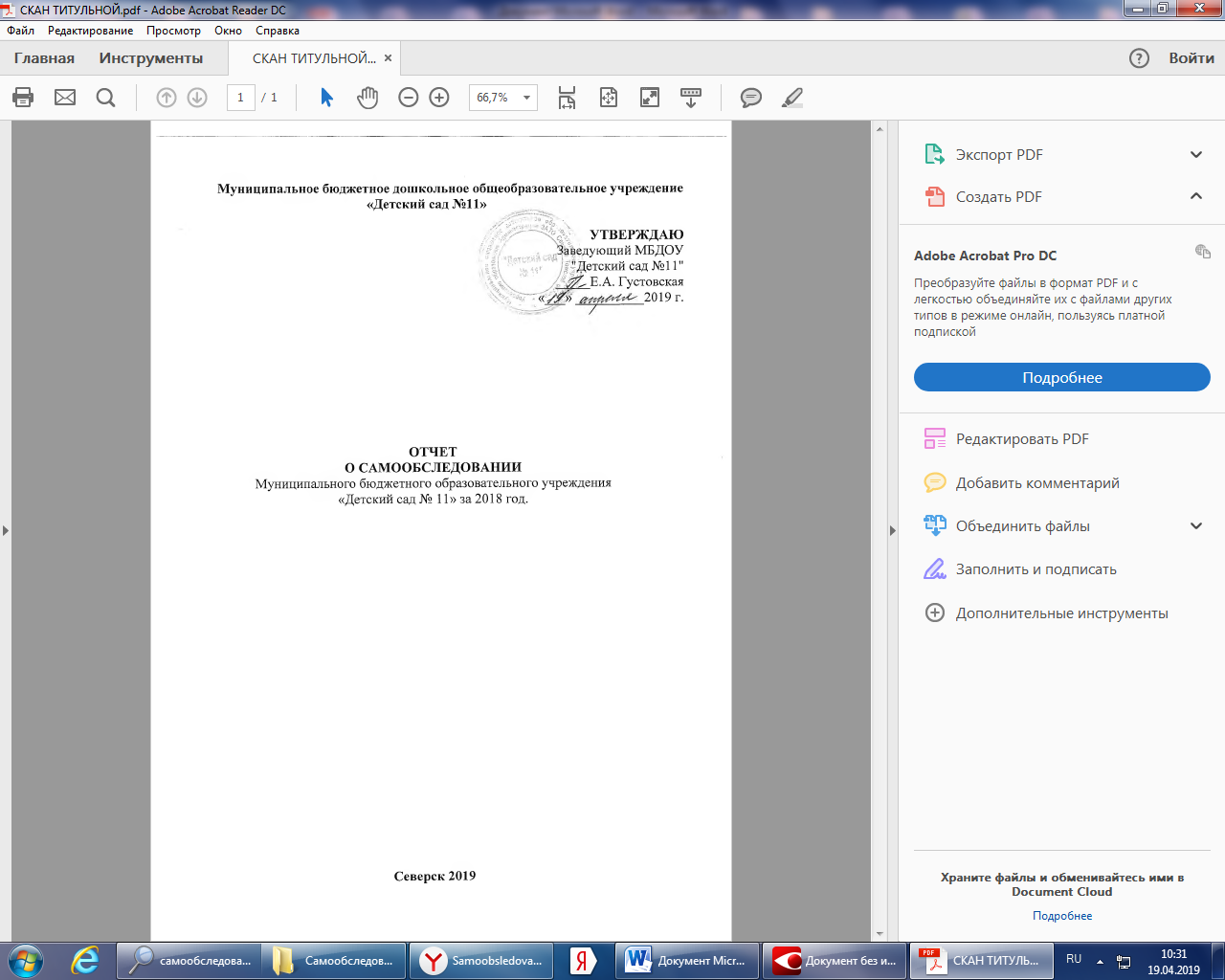 СОДЕРЖАНИЕОглавлениеВВЕДЕНИЕ ............................................................................................................................................. 2 Общая информация об образовательном учреждении ........................................................................ 4 РАЗДЕЛ 1. ОРГАНИЗАЦИОННО-ПРАВОВОЕ ОБЕСПЕЧЕНИЕ ВОСПИТАТЕЛЬНО - ОБРАЗОВАТЕЛЬНОЙ ДЕЯТЕЛЬНОСТИ ................................................................................................................ 7 1.1 Общие сведения об организации ..................................................................................................... 7 1.2 Нормативное и организационно-правовое обеспечение образовательной деятельности ......... 8 Выводы и рекомендации по разделу .................................................................................................... 10 РАЗДЕЛ 2. СТРУКТУРА И СИСТЕМА УПРАВЛЕНИЯ .................................................................. 10 Выводы и рекомендации по разделу .................................................................................................... 18 РАЗДЕЛ 3. РЕАЛИЗАЦИЯ ОБРАЗОВАТЕЛЬНОЙ ПРОГРАММЫ, ОЦЕНКА КАЧЕСТВА ....... 193.1 Статистические данные по ДОО (данные на 31.12.2017 г.) ......................................................... 193.2. Качество образовательной программы, ее соответствие требованиям ФГОС ДО (в том числе описание коррекционной работы и (или) инклюзивного образования) .................................................. 20 Выводы и рекомендации по разделу ......................................................................................................263.3 Качество психолого-педагогических условий реализации ООП ДО ............................................27Выводы и рекомендации по разделу ......................................................................................................32 3.4 Качество развивающей предметно-пространственной среды .......................................................33 Выводы по разделу ...................................................................................................................................38 3.5 Оценка кадровых условий реализации ООП ДО ........................................................................... 38 Выводы и рекомендации по разделу .......................................................................................................41 3.6 Оценка материально-технических условий реализации ООП ДО ...........................................41Выводы и рекомендации по разделу ..................................................................................................... 49 3.7 Оценка финансовых условий реализации основной общеобразовательной программы дошкольного образования ..........................................................................................................................................49 Выводы и рекомендации по разделу ..................................................................................................... 51 3.8. Внешняя и внутренняя система оценки качества образования ................................................... 52Выводы и рекомендации по разделу ..................................................................................................... 54ЗАКЛЮЧЕНИЕ ....................................................................................................................................... 54ВведениеСамообследование представляет собой оценку деятельности образовательной организации, призвано способствовать развитию системы внутреннего контроля и качества образовательных результатов, условий, образовательной программы и образовательного процесса.Целью самообследования является обеспечение доступности и открытости информации о состоянии развития организации.Задачи самообследования:Получить объективную информацию о состоянии образовательного процесса в образовательной организации;Выявить положительные и отрицательные тенденции в образовательной деятельности;Установить причины возникновения проблем и поиск их устранения.В процессе самообследования деятельности ДОУ проводился анализ:  организационно-правового обеспечения воспитательно-образовательной деятельности;  системы управления ДОУ;  условий реализации образовательной программы: качества кадрового, учебнометодического, библиотечно-информационного обеспечения, материальнотехнической базы;  медицинского обеспечения ДОУ, системы охраны здоровья воспитанников;  организации питания воспитанников.Процедуру самообследования МБДОУ «Детский сад № 11» регламентируют следующие нормативные документы федерального уровня:Федеральный закон от 29.12.2012 № 273-ФЗ «Об образовании в Российской Федерации»:Статья 28. Компетенция, права, обязанности и ответственность образовательной организации;Статья 29. Информационная открытость образовательной организации;Приказ Министерства образования и науки Российской Федерации от 14.06.3013 №462 «Об утверждении Порядка проведения самообследования образовательной организацией»;Постановление правительства Российской Федерации от 10.07.2013 №582 «Об утверждении Правил размещения на официальном сайте образовательной организации в информационно-телекоммуникационной сети «Интернет» и обновления информации об образовательной организации»Приказ Министерства образования и науки Российской Федерации (Минобрнауки России) от 10 декабря 2013 г. № 1324 «Об  утверждении показателей деятельности образовательной организации, подлежащей самообследованию».На Локальном уровне процедуру проведения самообследования определяют:- Приказ заведующего ДОУ о проведении самообследования; - Приказ заведующего ДОУ об утверждении Отчета на основании согласования с органами общественного управления Состав рабочей группы, проводившей самообследование: Самообследование включает в себя аналитическую часть и результаты анализа деятельности ДОУ за 2018 год. Общая информация об образовательном учреждении1.1.Полное наименование образовательного учреждения в соответствии с Уставом:1.2.Место нахождения образовательного учреждения в соответствии с Уставом:Телефон:1 корпус: заведующий 8(3823)54-05-28; общий 8(3823)-54-68-25,2 корпус: 8(3823)54-69-403 корпус: 8(3823)52-53-82Адрес электронной почты ds11panova@mail.ruАдрес сайта http://ds11.seversk.ru/1.3. Устав образовательного учреждения.1.4.  Лицензия на ведение образовательной деятельности, установленной формы и выданной «11» января 2012 г., Серия А № 000799, регистрационный номер 533, выдана Комитетом по контролю, надзору и лицензированию в сфере образования Томской области. Срок действия лицензии - бессрочно. Заведующий образовательного учреждения: Густовская Елена Александровна.Заместители заведующего:Сведения об образовательной программе ДО:	 Основная образовательная программа МБДОУ «Детский сад №11» принята на заседании педагогического совета МБДОУ «Детский сад №11» протокол №3 от 28.12.2015 г., утверждена приказом заведующего МБДОУ «Детский сад №11» №129 от 28.12.2015 г., срок реализации основной образовательной программы 2015-2020 г.г.	В 2018 году в ООП ДОУ были внесены изменения. Изменения к программе рассмотрены и одобрены на заседании педагогического совета МБДОУ «Детский сад №11» протокол № 3 от 25.01.2018г., а также утверждены приказом заведующего МБДОУ «Детский сад № 11» № 40 от 05.03.2018г.		Основная образовательная программа дошкольного образования МБДОУ «Детский сад №11» разработана в соответствии с Федеральным государственным образовательным стандартом дошкольного образования и с учетом образовательной программы дошкольного образования «От рождения до школы», под редакцией Н.Е. Вераксы, Т.С. Комаровой, М.А. Васильевой.Программы, реализуемые в МБДОУ, скоординированы таким образом, что целостность педагогического процесса обеспечивается полностью.Преемственность программ, реализуемых на возрастных группах, обеспечивается: единым недельно-тематическим планированием, цикличностью прохождения программного материала с усложнениями на последующей возрастной группе. Реализуемые программы обеспечивают образовательный минимум содержания дошкольного образования с учетом приоритетных направлений работы ДОУ.РАЗДЕЛ 1. ОРГАНИЗАЦИОННО-ПРАВОВОЕ ОБЕСПЕЧЕНИЕ ВОСПИТАТЕЛЬНО - ОБРАЗОВАТЕЛЬНОЙ ДЕЯТЕЛЬНОСТИОбщие сведения об организацииМуниципальное бюджетное дошкольное образовательное учреждение «Детский сад № 11», далее именуемое Бюджетное учреждение, создано в 2003 году в соответствии с Постановлением Главы Администрации ЗАТО Северск Томской области № 2722 от 17.07.2003 года «О реорганизации МУ УДУ».Реорганизовано в 2005 году на основании Постановления Администрации ЗАТО Северск от 19.04.2005 № 1115 «О реорганизации МДОУ «Детский сад № 43 «Лодочка» и МДОУ «Детский сад № 11 «Золушка» путем присоединения МДОУ «Детский сад № 43» к МДОУ «Детский сад № 11», которое является правопреемником прав и обязанностей МДОУ «Детский сад № 43» в соответствии с передаточным актом; Реорганизовано в 2007 году на основании Постановления Администрации ЗАТО Северск от 09.04.2007 №707 «О реорганизации МДОУ «Детский сад № 16 «Гармония» и МДОУ «Детский сад № 11 «Золушка» путем присоединения МДОУ «Детский сад № 16» к МДОУ «Детский сад № 11», которое является правопреемником прав и обязанностей МДОУ «Детский сад № 11» в соответствии с передаточным актом.Переименовано в 2007 году на основании Постановления Главы Администрации ЗАТО Северск от 27.12.2007 г. №2827 «О переименовании муниципальных образовательных учреждений ЗАТО Северск» в Муниципальное дошкольное образовательное учреждение «Детский сад № 11»; Переименовано в 2011 году на основании Постановления Главы Администрации ЗАТО Северск от 07.04.2011 г. № 667 «О переименовании муниципальных образовательных учреждений ЗАТО Северск, подведомственных Управлению образования Администрации ЗАТО Северск» в Муниципальное бюджетное дошкольное образовательное учреждение «Детский сад № 11».МБДОУ «Детский сад № 11» имеет 3 отдельно стоящих корпуса. Здания всех корпусов детского сада типовые, двухэтажные, кирпичные. Проектная мощность – 16 групп.МБДОУ «Детский сад № 11» является региональными центрами: «Центром этнокультурного образования» (свидетельство № 731-р от 13.10.2015 г.), а так же «Центром экологического образования» (свидетельство № 808-р от 21.11.2016).МБДОУ «Детский сад № 11» реализует инклюзивное направление в образовании.Миссия образовательной организации.Миссия образовательного учреждения - объединение усилий дошкольного учреждения, семьи и социальных партнеров для создания условий, раскрывающих индивидуальность ребенка и способствующих формированию компетенций, которые обеспечивают ему успешность сегодня и в будущем. 	Тактические задачи:1. Совершенствование системы воспитательно- образовательного процесса (планирование и реализация) согласно требований ФГОС До в ДОУ, учетом и поддержкой детской инициативы во всех образовательных областях.2. Формирование профессиональных компетенций педагогического коллектива с целью использования личностно-ориентированных технологий в работе с детьми, поддержке спонтанной игровой деятельности воспитанников в условиях реализации требований ФГОС ДО.3. Продолжать реализовывать деятельность по освоению ОП ДОУ детьми в соответствии с требованиями ФГОС ДО: создание комфортных психолого-педагогических условий, РППС, кадровых, материально-технических, финансовых условий, обеспечить реализацию приемов и методов здоровьесберегающих технологий в целях сохранения психофизического здоровья детей.4. Развитие и совершенствование системы непрерывного экологического и этнокультурного образования и просвещения, создания условий для повышения педагогической компетентности родителей воспитанников дошкольного возраста в данных направлениях	 Принципы стратегического развития.1. Принцип поддержки разнообразия детства – рассматривает разнообразие убеждений, общностей, жизненных укладов, мнений и способов их выражения как ценностей, образовательный ресурс и предполагает использовать данное содержание для обогащения образовательного процесса.2. Принцип развивающего образования – предусматривается предъявление ребенку содержания образования с учетом его актуальных и потенциальных возможностей усвоения этого содержания.3. Принцип позитивной социализации ребенка – предполагает освоение ребенком в процессе сотрудничества культурных норм, средств, образцов поведения, общения с другими людьми.4. Принцип индивидуализации дошкольного образования – построение образовательной деятельности открывает возможности для проявления индивидуальных траекторий развития каждого ребенка с характерной для него спецификой и скоростью, учитывающей его интересы, мотивы, способности.5. Принцип возрастной адекватности – подобраны способы, методы, формы и содержание дошкольного образования в соответствии с возрастными особенностями детей.6. Принцип личностно-развивающего содействия и сотрудничества детей и взрослых – характер взаимодействия субъектов образовательного процесса предполагает ориентацию на уважение и безусловное принятие личности ребенка, доброжелательность, внимание к состоянию, потребностям и интересам. 7. Принцип сотрудничества с семьями воспитанников – определены разнообразные формы сотрудничества с семьей, предусматривает вовлечение и активное участи семьи в решении образовательных задач и организации образовательного процесса в целом.8. Комплексно-тематический принцип – предполагает связать весь образовательный процесс с окружающей действительностью, опираясь на интересы детей, их возможности и потребности.1.2 Нормативное и организационно-правовое обеспечение образовательной деятельности.Сведения об основных нормативных документахУстав МБДОУ «Детский сад № 11» зарегистрирован Инспекцией ФНС России по ЗАТО Северск Томской области 05.06.2015г. ОГРН 1037000361640.Свидетельство о внесении записи в Единый государственный реестр юридических лиц: № 23975А/2016, дата регистрации 16.12.2016, ОГРН 1037000361640.Свидетельство о постановке на учет в налоговом органе по месту  ее нахождения: серия 70 №  001424915, ИНН 7024021193, КПП 702401001.Свидетельство о государственной регистрации права на бессрочное землевладение: Корпус № 1 ул. Калинина 4 а: серия 70 АБ .№ 356886, дата регистрации 13.11.2009 год.Корпус № 2 ул. Советская 24: серия 70 АБ .№ 356885, дата регистрации 13.11.2009 год.Корпус № 3 ул. Строителей 24: серия 70 АБ .№ 356884,  дата регистрации 13.11.2009 год.Договор № 67 с Управлением имущественных отношений Администрации ЗАТО Северск от 16.02.2016 о закреплении муниципального имущества на праве оперативного управления.Свидетельство о государственной регистрации права оперативного управления на здание детского сада:Корпус № 1 ул. Калинина 4 а:.№ 70-70/002-70/002/047/2016-5935/1, дата регистрации 28.06.2016 год.Корпус № 2 ул. Советская 24:.№ 70-70/002-70/002/047/2016-5938/1, дата регистрации 28.06.2016 год.Корпус № 3 ул. Строителей 24: .№ 70-70/002-70/002/047/2016-5936/1, дата регистрации 28.06.2016 год.     Договор с учредителем Управления образования Администрации ЗАТО Северск от 22.03.2012 Дата подписания 22.03.2012Лицензия на право осуществления образовательной деятельности серия А № 0000799, регистрационный № 533, дата выдачи 11.01.2012 год.Образовательная программа МБДОУ «Детский сад № 53» принята (на заседании педагогического совета МБДОУ «Детский сад №11» протокол №3 от 28.12.2015 г., утверждена приказом МБДОУ «Детский сад №11» №129 от 28.12.2015 г. Изменения к ООП рассмотрены и одобрены на заседании педагогического совета МБДОУ «Детский сад №11» протокол № 3 от 25.01.2018г., а также утверждены приказом заведующего МБДОУ «Детский сад № 11» № 40 от 05.03.2018г.Оказание платных дополнительных образовательных услуг временно приостановлено, в связи с отсутствием лицензии.В течении отчетного периода в МБДОУ были приняты и утверждены новые нормативные акты (положения), а также внесены изменения в существующие:«Правила внутреннего трудового распорядка»«Изменения к Программе развития ДОУ 2016-2020 гг.», Положение о разработке и утверждении адаптированной образовательной программы для детей с ОВЗ; Положение о разработке и утверждении адаптированной основной образовательной программы для детей с ОВЗ; Положение о психолого-медико-педагогическом консилиуме ДОУ; «Положение о системе оценке индивидуального развития детей»,«Положение о творческой группе МБДОУ «Детский сад № 11», «Положение о порядке рассмотрения обращений граждан в ДОУ», «Порядок приема, перевода, отчисления  (в другие организации, осуществляющие образовательную деятельность по образовательным программам),  оформления отношений между МБДОУ «Детский сад №11» (далее – ДОО) и родителями (законными представлениями) воспитанником на обучение по образовательным программам дошкольного образования в муниципальное бюджетное дошкольное образовательное учреждение «Детский сад №11».В 2018 году заключен новый Коллективный договор между работодателем и работниками МБДОУ ―Детский сад № 11» на период с 01 октября 2018 г. по 31 сентября 2021 г. Выводы и рекомендации.Наличие нормативных и организационно-правовых документов соответствует номенклатуре дошкольного учреждения и действующему законодательству.Отсутствует лицензия на осуществление дополнительных платных образовательных услуг в связи с наличием предписания ФГКУ «Специальное управление ФПС № 8 МЧС России» № 19/1/1-6 от 11 марта 2015 года.Выполнить предписание ФГКУ «Специальное управление ФПС № 8 МЧС России» № 19/1/1-6 от 11 марта 2015 года, с целью получения в Комитете по контролю, надзору и лицензированию лицензии на осуществление дополнительных платных образовательных услуг.РАЗДЕЛ 2. Структура и система управления	Управление ДОУ осуществляется в режиме развития, в соответствии с действующим законодательством Российской Федерации: Федеральным Законом от 29 декабря 2012 г. № 273-ФЗ «Об образовании в Российской Федерации», «Порядком организации и осуществления образовательной деятельности по общеобразовательным программам дошкольного образования», нормативноправовыми документами Министерства просвещения Российской Федерации, Департамента образования Томской области и Управления образования Администрации ЗАТО Северск. В основу системы управления ДОУ положена модель, соответствующая Уставу, образовательной программе дошкольной образовательной организации, Программе развития МБДОУ, деятельность коллегиальных органов управления осуществляется в соответствии с локальными актами (положениями) (см. положения на сайте ДОУ (см. на сайте ДОУ http://ds11.seversk.ru/?page_id=273).Проектирование оптимальной системы управления дошкольным учреждением осуществляется с учетом социально-экономических, материально-технических и внешних условий в рамках существующего законодательства РФ. Каждое подразделение управляемой и управляющей подсистемы наделены правами, обязанностями и ответственностью (моральной, материальной и дисциплинарной) за эффективное выполнение функций. В структуре управления детским садом определены роли каждого члена коллектива в воспитательно-образовательном процессе.За отчетный период структура образовательной организации и отдельных подразделений не менялась.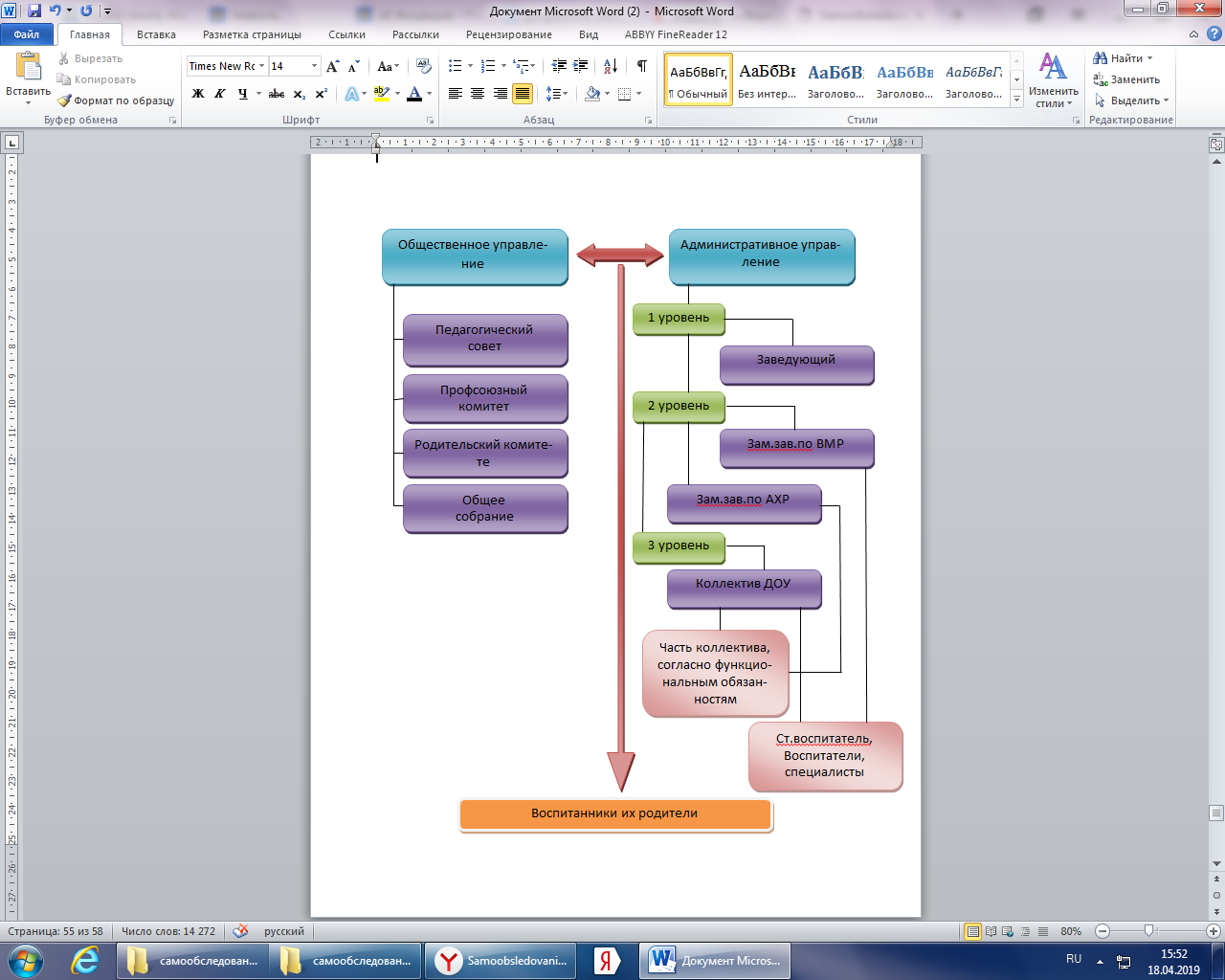 Управляющая система состоит из двух структур, деятельность которых регламентируется Уставом ДОУ и соответствующими положениями: административное управление и общественное управление.1 структура – административное управление, имеющее многоуровневую структуру:1 уровень – заведующий ДОУ. Непосредственное управление ДОУ осуществляет заведующий. Заведующий самостоятельно решает вопросы деятельности учреждения, не отнесённые к компетенции других органов управления. Управленческая деятельность заведующего обеспечивает: материальные, организационные, правовые, социально-психологические условия для реализации функции управления образовательным процессом в ДОУ. Объект управления заведующего – весь коллектив дошкольной образовательной организации.Заведующий действует от имени учреждения, представляя его во всех учреждениях и организациях. Распоряжается имуществом учреждения в пределах прав, предоставленных договором между Учредителем и Учреждением. В соответствии трудовым законодательством принимает на работу и увольняет сотрудников ДОУ, осуществляет расстановку кадров, поощряет работников учреждения, налагает взыскание. Несёт ответственность за деятельность учреждения перед Учредителем. Издает приказы, распоряжения регламентирующие деятельность ОУ в рамках своей компетентности, утверждает стратегические документы (Образовательную программу дошкольного образования ДОУ, Программу развития ДОУ и другие).2 уровень – заместитель заведующего по воспитательной и методической работе, заместитель заведующего по административно-хозяйственной работе. Объект управления управленцев второго уровня – часть коллектива согласно функциональным обязанностям.Заместитель заведующего по воспитательной и методической работе отвечает за организацию учебно-воспитательного процесса, методическое руководство педагогическим коллективом, обеспечение режима соблюдения норм и правил техники безопасности и охраны труда в учебном процессе, повышение профессиональной педагогической квалификации.Заместитель заведующего по административно-хозяйственной работе отвечает за сохранность здания дошкольного учреждения и имущества, организует материально-техническое снабжение педагогического процесса, обеспечивает чистоту и порядок в помещениях детского сада и на участке, противопожарную безопасность и организацию труда обслуживающего персонала. Объект управления – часть коллектива согласно функциональным обязанностям.3 уровень - управления осуществляется воспитателями, специалистами и обслуживающим персоналом. Организуют учебно-воспитательный и коррекционно-развивающий процессы, создают условия для успешного и качественного образования воспитанников, взаимодействуют с родителями воспитанников. Объект управления - дети и родители.2 структура – общественное управление: педагогический совет, общее собрание трудового коллектива учреждения, профсоюзный комитет, родительский комитет.Общее руководство учреждением осуществляет педагогический совет, в состав которого входят все педагоги.Педагогический совет - утверждает стратегические документы, определяющие психолого-педагогическую деятельность педагогического коллектива ДОО, планы работы Учреждения, направления образовательной деятельности ДОО (дошкольной образовательной организации), принимает решение об участии учреждения в инновационной деятельности, организует распространение педагогического опыта. Педагогический совет правомочен: принимать Устав, изменения и дополнения, вносимые в него; принимать основную общеобразовательную программу и программу развития ДОУ; рассматривать и утверждать методические направления работы с детьми, рассматривать вопросы повышения квалификации и переподготовки кадров.Общее собрание трудового коллектива ОУ утверждает локальные акты, правила для детей, структуру дошкольного учреждения по представлению заведующей, вносит предложения об изменениях и дополнениях в Устав ДОУ, принимает решения по вопросу охраны жизни и здоровья детей, вносит предложения в части материально-технического обеспечения и оснащения образовательного процесса заслушивает отчеты администрации детского сада о проделанной работе.Родительский комитет ДОО - обеспечивает постоянную и систематическую связь детского сада с родителями (законными представителями), принимает решение о содействии руководству ДОО в совершенствовании условий для осуществления образовательного процесса, охраны жизни и здоровья, гармоничного развития личности ребенка; в защите законных прав и интересов детей; в организации и проведении массовых воспитательных мероприятий, в оказании спонсорской помощи детскому саду.Представительным органом работников является действующая в ДОУ первичная профсоюзная организация (ППО). Профсоюзный комитет - представительство и защита индивидуальных и коллективных социально-трудовых, профессиональных, экономических и иных прав и интересов членов Профсоюза; - реализация прав членов Профсоюза на представительство в коллегиальных органах управления учреждения, организации, предприятия; - содействие созданию условий для повышения жизненного уровня членов Профсоюза и их семей.Комиссия по урегулированию споров между участниками образовательных отношений - создана в целях урегулирования разногласий между участниками образовательных отношений по вопросам реализации права на образование, в том числе в случаях конфликтных ситуаций, неправомочного применения локальных нормативных актов ДОУ и др. В учреждении также функционируют комиссии по различным вопросам: Комиссия по распределению стимулирующих выплат;  Бракеражная комиссия;  Психолого-медико-педагогическая комиссия;  Комиссия по охране труда; Аттестационная комиссия;Структура, порядок формирования, срок полномочий и компетенция органов управления ДОУ, принятия ими решений устанавливаются Уставом ДОУ, а также Положениями ДОУ в соответствии с законодательством Российской Федерации: Положение об общем собрании трудового коллектива, Положение о Педагогическом совете ДОУ, Положение о Родительском комитете ДОУ, Положение о профсоюзном комитете и др. В ДОУ используются эффективные общественно-педагогические и специальные, моно и полиаспектные формы контроля (оперативный, тематический, фронтальный, сравнительный, смотры-конкурсы) результаты которого обсуждаются на рабочих совещаниях, педагогических часах и педагогических советах с целью дальнейшего совершенствования работы. Система управления в ДОУ обеспечивает оптимальное сочетание традиционных и современных тенденций: проектирование деятельности ДОУ в режиме развития, обеспечение инновационного процесса, комплексное сопровождение развития участников образовательной деятельности, что позволяет эффективно организовать образовательное пространство ДОУ.Система управления учреждения строится на взаимном уважении, доверии и успешности, ориентирована, прежде всего, на создание комфортных условий для созидательной деятельности педагогов с детьми, родителями и самовыражения в ней.В ДОУ ведется работа, направленная на постоянное обновление профессиональных знаний в управленческой и педагогической деятельности коллектива. Разработаны положения: «План по совершенствованию работы и устранений замечаний по итогам результатов независимой оценки качества образовательной деятельности» (см. на сайте ДОУ http://ds11.seversk.ru/?attachment_id=3284).Нашими социальными партнерами по повышению квалификации являются: ТГПУ, ТГПК, РЦО, РЦРО, ТОИПКРО, Северский технологический институт , «МИФИ», АН ПОО МАНО. Персонал ДОУ регулярно проходит обучение на курсах повышения квалификации, участвует в педагогических конкурсах, семинарах, мастер-классах, конференциях, фестивалях.Повышения профессиональной квалификации руководящего и педагогического персонала ДОУТаблица№1Раз в 5 лет педагоги проходят аттестацию на соответствие занимаемой должности (разработано положение «О форме и процедуре аттестации педагогических работников ДОУ на соответствие занимаемой должности») или установление квалификационной категории. Прохождения педагогами аттестации за 2018 учебный год.Таблица №2Педагоги занимаются саморазвитием, выбирают тему самообразования, составляют план профессионального развития. Темы самообразования педагогов распределены по приоритетным направлениям ДОУ: экологическое образование, этнокультурное и инклюзивное. Каждый педагог закреплен за соответствующим методическим объединением («Центр экологического образования», «Центр этнокультурного образования», «Центр инклюзивного образования»), что позволяет более глубоко и полно работать над выбранной темой и обмениваться опытом с коллегами.Оценка системы управленияЦель управления за отчётный период заключалась в совершенствовании процесса принятия стратегических и тактических решений персонально-коллегиального руководства, обеспечивающих безбарьерное и безопасное функционирование и развитие ДОУ в современных условиях модернизации образования (на этапе перехода на ФГОС ДО).Процесс управления слагается из следующих функциональных звеньев: информационно-аналитического; мотивационно-целевого; планово-прогностического; регулятивно-диагностического; контрольно-диагностического;организационно-исполнительского.Результаты мониторинга системы управления ДОУ свидетельствуют об эффективности персонально-коллегиального руководства: в ДОУ создана мотивационная среда: используются различные (оптимальные для каждой категории сотрудников) формы морального и материального стимулирования и поощрений. Поощрение работников осуществляется согласно Положению о премировании работников МБДОУ «Детский сад № 11».создана оптимальная структура управления и распределения функций в дошкольном учреждении для формирования субъектной позиции каждого педагога в управлении учебно-воспитательным процессом: переработаны должностные инструкции в соответствии с принятыми профессиональными стандартами – воспитатель, педагог-психолог, специалист по охране труда.функционирует эффективная система повышения квалификации педагогических кадров: 100 % педагогов обучены по ФГОС ДО.проводятся мероприятия по созданию позитивного имиджа ДОУ, благоприятного психологического климата в ДОУ, созданию высокопрофессионального конкурентоспособного коллектива педагогов: еженедельное обновление новостной ленты сайта, 10 педагогов имеют собственные педагогические сайты.Результативность участия педагогов за 2018 учебный год.Таблица № 3Реализуется в полном объѐме образовательная Программа дошкольного образования (100 %), Годовой план ДОУ реализуется в полном объеме (100%). В целях соответствия состояния условий безопасности труда на рабочих местах, а также соблюдения всеми работниками ДОУ трудового законодательства, стандартов безопасности труда, правил, норм, инструкций и рекомендаций ГОСТ Р.12.0.007-2009 «Система управления охраной-труда в организации» п. 9.5. и других нормативных-технических документов по охране труда, в 2018 году введен в действие трехступенчатый контроль над состоянием охраны труда в учреждении (приказ № 17 от 31.01.2018).Первую ступень контроля осуществляют воспитатели: проверяют исправ-ность оборудования, мебели, игрушек, выполнения требований СанПиН, контролируют состояние проходов, проездов, вентиляционных каналов, проверяют обеспечение должной безопасности рабочих мест, материалов, соблюдение правил электро и пожарной безопасности.Вторую ступень контроля осуществляет непосредственный начальник структурного отделения. Третью  ступень – комиссия по охране труда, действующая в ДОУ, которую возглавляет руководитель ДОУ.Использование трехступенчатого контроля позволяет надлежащим образом соблюдать действующее трудовое законодательство РФ об охране труда, обеспечивать безопасность использования производственных мощностей оборудования, технологических процессов, средств производства, содержать производственные и рабочие территорий в соответствующем состоянии,  повышать трудовую грамотность сотрудников предприятия, обеспечивать соответствующие санитарно-гигиенические требования Значимое место в деятельности и развитии ДОУ по решению стратегических задач занимает взаимодействие с социумом. Вся работа с сетевыми партнёрами в отчётный период строилась на основе «Договоров о сотрудничестве» и локальных актов (положения о сетевом взаимо-действии по реализации образовательных задач в ДОУ, положения о вариативных формах работы с родителями (законными представителями) воспитанников ДОУ и социальными партнёрами. Воспитанники круглогодично имеют возможность посещения учреждений культуры и учреждений специального назначения г. Северска, участия в городских мероприятиях и акциях.Основными социальными заказчиками наших образовательных услуг являются родители (законные представители). В 2018 году взаимодействие с родителями строилось в 3 основных направлениях: консультативно-рекомендательном, просветительском, практико-ориентированном и реализовалось через традиционные и нетрадиционные формы.Традиционные формы: коллективные (родительские собрания), индивидуальные (беседы, консультации) и наглядно-информационные. Информирование родителей (законных представителей) в ДОУ организовано следующим образом: - наглядная информация на стендах в холлах ДОУ, в групповых.- индивидуальная работа педагогов с родителями, - информация на сайте ДОУ,Использовались следующие формы работы с родителями: фронтальные, индивидуальные, групповые. Методической службой совместно с воспитателями составлен социальный паспорт семей воспитанников:- всего семей – 211, из них:Полных 226 семьи/ 86%, неполных 34 семьи/14%.Характеристика семей по количеству детей в семье:Таблица №4Характеристика семьи по образованию:Таблица №5Таблица №6Социальный статус родителейНа сайте ДОУ родители (законные представители) всегда могут ознакомиться с локальными нормативными актами и иными нормативными документами.ДОУ посещают дети имеющие льготу: дети с ОВЗ и инвалидностью, 3 ребенка получали  компенсацию за питание, т.к. находились на домашнем обучении.Регламентация деятельности ДОУ относительно детей с особыми образовательными потребностями реализуется в соответствии с Российским законодательством.В ДОУ регулярно проводятся праздники с участием семей воспитанников. Такие форма работы позволяют укрепить взаимодействие детского сада и родителей.В течение 2018 года были проведены следующие образовательные мероприятия с участием родителей воспитанников ДОУ:Праздники и развлечения: «Осенины», «Новогодний карнавал», «Праздник весны», «Выпускной бал», «Мы праздники героев», «День матери», «Мой папа самый сильный»Выставки и конкурсы: «Дары матушки природы», «Народная игрушка-скрутка», фестиваль «Роднушечки», конкурс чтецов «Капели звонкие стихов», шашечный турнир «Большая дорога», конкурс конструктивного творчества «Юный конструктор», «Я рисую безопасный труд».Проектная деятельность: «Ярмарка всех приглашает».В рамках муниципальной программы «Профилактика алкоголизма, наркомании, токсикомании и ВИЧ-инфекции» в ДОУ разработан и проводится тренинг «Школа ответственного родительства». Тренинг разработан для родителей «Группы риска» и родителей, желающих повысить свою родительскую компетенцию.Выводы и рекомендации по разделу В дошкольной образовательной организации сформировалась мобильная, целостная система управления, которая позволяет регулировать отношения между всеми участниками образовательных отношений. Структура и механизм управления в целом обеспечивают стабильное функционирование ДОУ и имеет положительную динамику результативности управления. Такая система управления способствует развитию инициативы участников образовательного процесса (педагогов, родителей (законных представителей), детей и сотрудников ДОУ). Действующая система управления позволяет оптимизировать управление, включить в пространство управленческой деятельности значительное число педагогов, работников ДОУ, создать условия для вовлечения родителей (законных представителей) в процессы обсуждения и принятия решений.Анализ работы по изучению мнения участников образовательных отношений о деятельности ДОО.В апреле-мае 2018 г. в рамках итогового мониторинга деятельности ДОУ в 2017-2018 учебном году было проведено анкетирование родителей (законных представителей) воспитанников ДОУ. Было опрошено 139 семей.Удовлетворяет ли Вас уровень воспитательно-образовательной деятельности?-да - 92,8% из числа опрошенных.-частично – 7,2% из числа опрошенных-нет – 0 % из числа опрошенныхУстраивает ли Вас работа педагогов в группе?-устраивает полностью - 94,2% из числа опрошенных.-устраивает частично – 5,8% из числа опрошенных-не устраивает совсем – 0 % из числа опрошенныхВаша осведомленность о работе детского сада- полная - 82% из числа опрошенных.- частичная – 18% из числа опрошенных-вообще не имею информации – 0% из числа опрошенныхИнформацию о детском саде вы узнаете ( было указано по несколько вариантов ответа)- из наглядной агитации детского сада - 33,8% из числа опрошенных.- от воспитателей - 89,9% из числа опрошенных.- на собраниях – 28,8% из числа опрошенных.Принимаете ли вы участие в жизнедеятельности ДОУ?- Да – 80,6% из числа опрошенных- Нет – 19,4% из числа опрошенных.Показатели говорят о том, что работа с родителями в ДОУ выстроена эффективно. Тем не менее, мы продолжаем искать новые формы и подходы в работы с семьями воспитанников.Выводы и рекомендации:	Структура существующей системы управления образовательной организацией соответствует функциональным задачам и Уставу МБДОУ, образовательной программе дошкольной организации, Программе развития МБДОУ; способствует достижению поставленных целей и задач решаемых ДОУ. Механизм управления дошкольным учреждением определяет его стабильное функционирование и реализует возможность участия в управлении всех участников образовательного процесса. Система управления учреждения строится на взаимном уважении, доверии и успешности, ориентирована на создание комфортных условий для созидательной деятельности педагогов с детьми, родителями.РАЗДЕЛ 3. РЕАЛИЗАЦИЯ ОБРАЗОВАТЕЛЬНОЙ ПРОГРАММЫ, ОЦЕНКА КАЧЕСТВА3.1. Статистические данные по ДОО (Данные на 29.12.2018)Таблица№ 7На 29 декабря 2018 г.  наполняемость групп:– 6 групп детей раннего возраста (с 1 года до 3 лет) нормативная наполняемость 112 детей;– 9 дошкольных групп (с 3 до 7 лет) – нормативная наполняемость 189 детей.Фактическое количество групп в дошкольном учреждении в 2018году - 15 групп  с наполняемостью 260 детей, что соответствует требованиям СанПиН.	Данные статистики свидетельствуют о том, что контингент воспитанников ДОУ неоднородный по своему составу: дети от 1 года до 8 лет с нормативным развитием, с ограниченными возможностями здоровья, с инвалидностью. С каждой категорией детей педагоги и специалистами ДОУ ведут отдельную работу:Разработаны документы, регламентирующие и обеспечивающие качественное дошкольное образование: образовательная программа дошкольного образования ДОУ, адаптированные образовательные программы и маршруты с учетом медицинских показателей, индивидуальных особенностей и возможностей;Организована развивающая предметно-пространственная среда (далее РППС), учитывающая особенности развития детей.сформированы УМК (учебно-методические комплекты);приобретены и установлены: кнопка вызова персонала для инвалидов, тактильные таблички с шрифтом Брайля, стенд для родителей, имеющих детей с ОВЗ, в том числе инвалидов, на котором специалисты ДОУ размещают актуальную, информационно-просветительскую педагогическую и медицинскую информация по воспитанию и развитию детей.3.2 Качество образовательной программы, ее соответствие требованиям ФГОС ДООбразовательная программа Муниципального бюджетного дошкольного образовательного учреждения «Детский сад № 11» ЗАТО Северск (далее ООП ДОУ) рассматривается нами как нормативно-управленческий документ, обосновывающий выбор цели, задач, содержания, применяемых методик и технологий, форм организаций воспитательно-образовательного процесса в ДОУ. Образовательная программа МБДОУ «Детский сад № 11» разработана на основании Федеральных государственных образовательных стандартов (далее - ФГОС) соответствующего уровня образования (гл. 2, ст. 11).ООП ДОУ определяет содержание образования, которое содействует взаимопониманию и сотрудничеству между всеми участниками образовательных отношений, учитывает разнообразие мировоззренческих подходов, способствует реализации права воспитанников ДОУ на свободный выбор мнений и убеждений, обеспечивает развитие способностей каждого ребёнка, способствует формированию и развитию его личности в соответствии с принятыми в семье и обществе духовно-нравственными и социокультурными ценностями. Цель Программы – создание благоприятных условий для полноценного проживания ребенком дошкольного детства, формирование основ базовой культуры личности, всестороннее развитие психических и физических качеств в соответствии с возрастными и индивидуальными особенностями, подготовка к жизни в современном обществе, формирование предпосылок к учебной деятельности, обеспечение безопасности жизнедеятельности дошкольника.	Эти цели реализуются в процессе разнообразных видов детской деятельности: игровой, коммуникативной, трудовой, познавательно-исследовательской, продуктивной (изобразительная, конструктивная и др.), музыкальной, чтения.	Для достижения целей Программы решаются следующие задачи:Забота о здоровье, эмоциональном благополучии и своевременном всестороннем развитии каждого ребенка;Создание в группах атмосферы гуманного и доброжелательного отношения ко всем воспитанникам, что позволяет растить их общительными, добрыми, любознательными, инициативными, стремящимися к самостоятельности и творчеству;Максимальное использование разнообразных видов детской деятельности, их интеграция в целях повышения эффективности воспитательно-образовательного процесса;Творческая организация воспитательно-образовательного процесса;Вариативность использования образовательного материала, позволяющая развивать творчество в соответствии с интересами и наклонностями каждого ребенка;Единство подходов к воспитанию детей в условиях дошкольного образовательного учреждения и семьи;Соблюдение в работе детского сада и начальной школы преемственности, исключающей умственные и физические перегрузки в содержании образования детей дошкольного возраста, обеспечивающей отсутствие давления предметного обучения.Программа ориентирована на образование детей с 1 года до 8 лет, имеющих разные индивидуальные возможности и особенности. ООП ДОУ включает в себя три основных раздела: целевой, содержательный, организационный. Целевой раздел содержит пояснительную записку, в которую входит: общая информация об учреждении; возрастные, индивидуальные особенности контингента детей, воспитывающихся в образовательном учреждении; цели и задачи деятельности образовательного учреждения по реализации основной общеобразовательной программы ДОУ; особенности осуществления образовательного процесса (национально-культурные, демографические, климатические и др.), принципы и подходы к формированию Программы; планируемые результаты освоения детьми основной общеобразовательной программы ДО; целевые ориентиры образования в раннем возрасте; целевые ориентиры на этапе завершения дошкольного образования; целевые ориентиры освоения программы детьми с ОВЗ, в том числе с инвалидностью; система мониторинга достижения детьми планируемых результатов освоения Программы. Содержательный раздел раскрывает вопросы проектирования воспитательно-образовательного процесса в соответствии с контингентом воспитанников, их индивидуальными и возрастными особенностями (система воспитательно-образовательного процесса в ДОУ, комплексно-тематическое планирование воспитательно-образовательного процесса в группах, развивающая предметно-пространственная среда); виды и формы образовательной деятельности с детьми; содержание психолого-педагогической работы по освоению детьми образовательных областей «Физическое развитие», «Познавательное развитие», «Речевое развитие», «Художественно-эстетическое развитие», «Социально-коммуникативное развитие»; содержание психолого-педагогической работы по освоению детьми образовательных областей; содержание психолого-педагогической работы по освоению программы детьми раннего возраста; особенности организации образовательного процесса в группах для детей дошкольного возраста; организация взаимодействия образовательного учреждения с семьями воспитанников; содержание образовательной деятельности по профессиональной коррекции нарушений развития детей. В данном разделе ООП ДОУ разработана часть программы, формируемая участниками образовательных отношений, которая описывает: направления работы педагогического коллектива по приоритетному направлению; направления работы педагогического коллектива с учетом региональных особенностей; организацию социального партнерства детского сада; организацию дополнительных образовательных услуг в учреждении; организацию инновационной деятельности ДОУ. В этом разделе также описаны особенности взаимодействия образовательного учреждения с семьями воспитанников, так как качественная реализация содержания образовательных программ реализуемых в ДОУ требует тесного взаимодействия персонала ДОУ с семьями воспитанников. В основу совместной деятельности семьи и дошкольного учреждения положены принципы: ориентированность обучения на социальный заказ, единый подход к процессу обучения, воспитания, развития, оздоровления ребёнка, открытость дошкольного учреждения для реальных и потенциальных родителей воспитанников ДОУ, доверие во взаимоотношениях коллектива ДОУ и родителей, уважение и доброжелательность друг к другу, совместная ответственность за обучение, воспитание, развитие, оздоровление ребёнка, индивидуальный подход к каждой семье.Целью взаимодействия ДОУ с семьями воспитанников является: создание единого воспитательно-образовательного и оздоровительного пространства, повышение медико – психолого – педагогической компетентности родителей, включение родителей в междисциплинарную команду в качестве параспециалистов, осуществляющих образование детей в условиях семьи.Система работы с родителямиТаблица 8Организационный раздел включает в себя: материально-техническое обеспечение ООП ДОУ; особенности организации развивающей предметно-пространственной среды; организацию режима пребывания детей в образовательном учреждении; описание ежедневной организации жизни и деятельности в зависимости от их возрастных и индивидуальных особенностей и социального заказа родителей, предусматривающая личностно-ориентированные подходы к организации всех видов детской деятельности (режим дня, физкультурно-оздоровительная работа в ДОУ, организация двигательного режима, режим питания); методическое обеспечение Программы; методическое обеспечение инновационной деятельности; кадровое обеспечение реализации Программы; финансовое обеспечение реализации Программы; прогноз конечных результатов реализации основной общеобразовательной программы учреждения. Основная часть данной Образовательной программы разработана авторским коллективом ДОУ на основе ФГОС ДО, с учетом примерных образовательных программ дошкольного образования: «От рождения до школы» под ред. Н.Е. Вераксы, Т.С.Комаровой, М.А.Васильевой «Ладушки» под редакцией И. Каплуновой и И. Новоскольцевой,Раздел «Организация образовательного и коррекционно-развивающего процесса в ДОУ» разработан с учетом «Образовательной программы дошкольного образования для детей с тяжелыми нарушениями речи (общим недоразвитием речи) с 3 до 7 лет» Н. В. Нищева. Вариативная часть Программами разработана с использованием программы «С чего начинается Родина» под ред. З. Н. Ажермачевой и дополняется программами центра этнокультурного и экологического образования, разработанными на базе ДОУ. Вся организация воспитательно-образовательного, коррекционно-развивающего процесса для всех детей, имеющих индивидуальные особенности здоровья, строится на основе индивидуальных адаптированных образовательных программ как коррекционной, так и развивающей направленности. ДОУ посещают дети с ТНР, а также с нарушениями опорно-двигательного аппарата. Решение образовательных задач позволяет сформировать у дошкольников с ТНР психологическую готовность к обучению в общеобразовательной школе, а также создать условия для позитивной социализации и всестороннего развития детей раннего и дошкольного возраста с нарушениями опорно-двигательного аппарата в адекватных его возрасту, детских видах деятельности с учетом возрастных, индивидуальных, психологических и физиологических особенностей.Программы, реализуемые в МБДОУ, скоординированы таким образом, что целостность педагогического процесса обеспечивается полностьюПреемственность программ, реализуемых на возрастных группах, обеспечивается единым недельно-тематическим планированием, цикличностью прохождения программного материала с усложнениями в последующей возрастной группе.Реализуемые программы обеспечивают образовательный минимум содержания дошкольного образования с учетом приоритетных направлений работы ДОУ.Воспитательно-образовательная работа с детьми осуществляется в специально организованной деятельности с детьми, в совместной деятельности воспитателя и ребенка, в самостоятельной деятельности детей. Формы организации детей разнообразны: фронтальные, подгрупповые, индивидуальные в соответствии с образовательными задачами. Режим дня и сетка организованной образовательной деятельности (совместной и самостоятельной деятельности) составлены в соответствии требованиями СанПин с учётом возрастных и индивидуальных особенностей детей, адаптированных образовательных программ (для детей с ОВЗ и инвалидностью) и обоснованных пожеланий родителей (введение гибкого режима для детей с проблемами здоровья).Воспитательно-образовательный процесс в ДОУ строится с учетом физиологических, индивидуальных особенностей, возможностей и способностей детей; особенностей педагогического состава и родителей воспитанников ДОУ; а также с учетом специфики многокорпусного ДОУ и специфических климатических условий Западной Сибири.Занятия по коррекции нарушения речи и опорно-двигательного аппарата детей проводятся по АООП ДОУ разработанными с учетом «Образовательной программы дошкольного образования для детей с тяжелыми нарушениями речи (общим недоразвитием речи) с 3 до 7 лет» / автор Н. В. Нищева, учителем-логопедом на базе логопедического пункта в форме индивидуальных и подгрупповых занятий, продолжительность которых определена СанПиН. Приоритетными направлениями деятельности МБДОУ в работе с детьми, согласно его специфики, являются:- осуществление деятельности по квалифицированной коррекции отклонений в физическом и психическом развитии детей с ОВЗ, в том числе инвалидов; - обеспечение всем воспитанникам ДОУ равных стартовых возможностей для обучения, развития и воспитания; - познавательно-речевое, социально-личностное, и физическое развитие детей, в том числе с ОВЗ и инвалидов.Приоритетные направления в своей основе реализуются через:- организацию воспитательно-образовательного процесса, которая предполагает развитие интегративных качеств ребенка в процессе его совместной деятельности со взрослым, а также в самостоятельной деятельности; - создание оптимальных условий для охраны и укрепления соматического, физического и психического здоровья воспитанников с учётом их особенностей психофизического развития и потенциальных возможностей.- предоставление равных возможностей для полноценного развития каждого ребенка;- развитие физических, интеллектуальных, нравственных, эстетических, творческих способностей детей, их стремление к саморазвитию;- поддержка и развитие детской инициативности и самостоятельности в познавательной, коммуникативной и творческой деятельности;- формирование общей культуры воспитанников, прежде всего культуры доброжелательных и уважительных отношений между людьми;- формирование предпосылок учебной деятельности (у детей старшего дошкольного возраста), необходимых и достаточных для успешного решения ими задач начального общего образования;- вариативность использования образовательного материала, позволяющая развивать творчество в соответствии с интересами и наклонностями каждого ребенка;- обеспечение психолого-педагогической поддержки семьи и повышение родительской компетентности в вопросах охраны и укрепления здоровья, развития и образования детей.Специфика дошкольного детства (гибкость, пластичность развития ребенка, высокий разброс вариантов его развития, его непосредственность и непроизвольность) не позволяет требовать от ребенка дошкольного возраста достижения конкретных образовательных результатов и обусловливает необходимость определения результатов освоения образовательной программы в виде целевых ориентиров. Целевые ориентиры дошкольного образования, представленные в ФГОС ДО, рассматриваются как социально-нормативные возрастные характеристики возможных достижений ребенка. Это ориентир для педагогов и родителей, обозначающий направленность воспитательной деятельности взрослых.Планируемые результаты освоения Программы конкретизируют требования ФГОС ДО к целевым ориентирам в обязательной части и части, формируемой участниками образовательных отношений, с учетом возрастных возможностей и индивидуальных различий (индивидуальных траекторий развития) детей, а также особенностей развития детей с ограниченными возможностями здоровья (далее — дети с ОВЗ), в том числе детей-инвалидов.Образовательный процесс в ДОУ организуется:с учётом его специфики - ДОУ общеразвивающего вида;на основе социального заказа - как центра, интегрирующего интересы семьи, и поддержки преемственности ДОУ и начальной школы;особенностей контингента воспитанников и родителей (лиц их заменяющих): в ДОУ воспитываются дети с нормой развития, а так же с ОВЗ, в том числе инвалиды.ДОУ посещают дети дошкольного возраста с ОВЗ и инвалидностью: По данным на 29.12.2018 г из них 7 детей - инвалиды. На домашнем обучении находится 3 ребенка. В ДОУ соблюдены специальные условия воспитания и обучения детей с ОВЗ, организована безбарьерная среда для их жизнедеятельности. В образовательной деятельности в ДОУ органично сочетаются индивидуальный и дифференцированный подходы. В ДОУ для детей с ОВЗ, в том числе инвалидов предусмотрен гибкий режим дня по согласованию с медицинским персоналом и администрацией ДОУ. В режиме дня предусмотрены: увеличение времени, отводимого на проведение гигиенических процедур, прием пищи, предусматривается широкое варьирование организационных форм коррекционно-образовательной работы: групповых, подгрупповых, индивидуальных. Для каждого ребенка с ОВЗ и инвалидностью разрабатывается адаптированная образовательная программа (АОП). Гибкий режим отражается в индивидуальных адаптированных образовательных программах. Индивидуальные адаптированные программы разрабатываются коллегиально для каждого ребёнка с ОВЗ (по заключению ТПМПК), в том числе с инвалидностью. В течение учебного года программы корректируются в зависимости от усвоения ребенком образовательных задач.Индивидуальное психолого-педагогическое сопровождение детей проводится на занятиях учителя-логопеда, педагога – психолога. Образовательный процесс в ДОУ сопровождается помощью, которую осуществляют специалисты: педагог-психолог, учитель-логопед, врач-педиатр, медицинская сестра, музыкальный руководитель, инструктор по ФК.Оценка учебно - методического обеспеченияПланирование образовательного процесса, условия для его осуществления курирует методическая служба детского сада. В ДОУ имеется методический кабинет. Методический кабинет является центрами практической и инновационной деятельности, здесь подобраны методическая литература и пособия по всем разделам программ, разработаны консультации и методические рекомендации по всем направлениям работы, составлена картотека методической литературы и журнальных статей. Для организации воспитательно–образовательного процесса используется видеотека, аудиотека, мультимедийный комплекс, картины и разнообразный иллюстративный материал, образцы народно – прикладного творчества и др.В кабинетах функционирует методическая библиотека. Ежемесячно в методических кабинетах организуется тематическая выставка в соответствии с методическим заказом педагогического коллектива детского сада. В кабинете отведено место для самообразования педагогов и специалистов, в доступе для них находится компьютер с программным обеспечением Word, Power Point, Excel, принтер, сканер, Интернет.Одно из важнейших направлений развития системы образования в ДОУ и создания комфортных психолого-педагогических условий является информатизация образовательного процесса. МБДОУ "Детский сад № 11" укомплектован методическими и периодическими изданиями по всем входящим в реализуемую ДОУ ООП модулям. Используемые учебные издания определяются ООП, разработанной на основе примерной образовательной программы "От рождения до школы" под редакцией Н.Е. Вераксы. В 2018 году проведена ревизия учебно-методического материала. Удалена неактуальная литература. Планируется обновление за счет изменения ООП ДОУ.Выводы и рекомендации по разделуОбразовательная программа, разработанная коллективом ДОО в части структуры отвечает требованиям ФГОС ДО. Обеспечивает реализацию принципов, обозначенных в ФГОС ДО, и способствует развитию личности, мотивации и способностей детей в различных видах деятельности.Работа ПМПк в 2018 году позволила обеспечить взаимодействие специалистов и воспитателей, благодаря которому коррекционная деятельность осуществлялась на высоком уровне.Учебно-методический комплекс дошкольного учреждения соответствует требованиям ФГОС ДО.Методической службе продолжать оказывать помощь педагогам при организации образовательной и совместной деятельности с детьми в соответствии с ФГОС ДО3.3. Качество психолого-педагогических условий реализации ООП ДОВ рамках психолого-педагогической работы в ДОУ осуществляются следующие направления деятельности: - Психолого-педагогическая диагностика, направленная на выявление статуса дошкольников: особенностей психического развития ребенка, сфомированности определенных психологических новообразований, межличностных отношений и социально-адаптивного поведения. - Консультативная работа с педагогами, родителями (законными представителями). - Психологическое просвещение - формирование психологической культуры, развитие психолого-педагогической компетентности педагогов, родителей (законных представителей). - Деятельность, ориентированная на оказание помощи детям и их родителям (законным представителям), испытывающим трудности в адаптации (адаптационный стресс). - Экспертная деятельность - экспертиза (образовательной среды, профессиональной деятельности педагогов образовательного учреждения, микроклимата в детских коллективах и педагогической среде, эмоционально-психологической составляющей образовательного процесса).В ДОУ созданы благоприятные условия для организации образовательной деятельности с детьми. Климатические условия региона ограничивают пребывание детей на прогулочных участках – с учетом этого выстроена воспитательнообразовательная деятельность. В холодные периоды года образовательные события в своѐм большинстве проходят в корпусах, которые имеют оборудованные групповые комнаты, специальные оборудованные кабинеты, музыкальные и физкультурные залы. Однако, если позволяет погода образовательный процесс организуется в развивающих центрах на территории ДОУ и в учреждениях социального партнѐрства (в Северском музее, в Северском природном парке, в детской городской библиотеке и др.). В теплые периоды года образовательные события преимущественно организуется на свежем воздухе. Содержание образовательной деятельности направлено на формирование у воспитанников ДОУ основ культуры личного здоровья и здорового образа жизни. Режим дня насыщен активной двигательной деятельностью на свежем воздухе, играми, оздоровительными мероприятиями, исследовательской и опытнической деятельностью, решением занимательных задач, встречами с интересными людьми, «персонажами» любимых книг и многими другими мероприятиями.В 2018 г. детский сад посещали 7 детей инвалидов, для которых были созданы все условия для успешной социальной адаптации и обучения данной категории детей. Все дети с инвалидностью получали помощь специалистов детского сада. Для всех детей данной категории разработаны и реализованы АОП и индивидуальные образовательные маршруты (для воспитанников компенсирующих групп).Планирование образовательного процесса, условия для его осуществления курирует Методическая служба детского сада, в состав которой вошли: Методический совет, творческие группы педагогов, ПМП консилиум ДОУ. В ДОУ имеется методический кабинет, который является центром практической и инновационной деятельности. В кабинете функционирует методическая библиотека. Одно из важнейших направлений развития системы образования в ДОУ и создания комфортных психологопедагогических условий является информатизация образовательного процесса. Доступ к информационным системам и информационно-коммуникативным сетям, в том числе приспособленным для использования инвалидами и лицами с ограниченными возможностями здоровья предусмотрен. На сайте ДОУ http://ds47.seversk.ru/ функционирует версия для слабовидящих.В целях построения индивидуальной траектории развития каждого ребенка проведена оценка индивидуального развития детей дошкольного возраста. Мониторинг проводится на протяжении всего учебного года во всех возрастных группах. Выявленные показатели развития каждого ребенка фиксировались специалистами. В качестве показателей оценки развития личности ребенка выделялись внешние (наблюдаемые) проявления в поведении, деятельности, взаимодействии ребенка со сверстниками и взрослыми, которые отражают его развитие на каждом возрастном этапе и, следовательно, на протяжении всего дошкольного возраста.Усвоение воспитанниками образовательной и адаптированной образовательной программы ДОУ по итогам мониторингаТаблица № 9В целях дальнейшего психолого-педагогического сопровождения детей, налажено взаимодействие с учителями и специалистами МОУ СОШ № 89, 197; МБОУ «Северский лицей». Родители и дети знакомы с условиями обучения в базовой школе. 2017-2018 уч.г. показал, что дети без адаптационного стресса, легко вошли в школьную жизнь и успешно продолжают образование в школе. Важным компонентом в образовательном процессе МБДОУ «Детский сад №11» является коррекционно-развивающее сопровождение, позволяющие решать задачи своевременной эффективной помощи детям, имеющим нарушения в развитии. С целью организации целостной системы, обеспечивающей оптимальные педагогические условия для детей с речевыми и психофизиологическими нарушениями в развитии в соответствии с их возрастными и индивидуальными особенностями, в ДОУ функционирует ПМПк.В ДОУ имеется: Полный пакет нормативно-правовых актов федерального и регионального уровней, регламентирующих обучение детей с ограниченными возможностями здоровья. Локальные нормативные акты, регламентирующие обучение и воспитание детей с ОВЗ, в которых отражены категория детей, организация образовательного процесса. Разработаны адаптированные образовательные программы на воспитанников в соответствии с рекомендациями территориальной психолого-медико-педагогической комиссии (ТПМПК), рекомендациями ИПРА МСЭ.Результаты работы ПМПк ДОУ: Рекомендации ТПМПК выполнены в полном объѐме. В ДОУ создана и стабильно работает система раннего выявления и коррекции недостатков в развитии детей;  В деятельности ПМПк использовались эффективные механизмы выявления детей, нуждающихся в коррекционной помощи, что способствует более тонкому дифференцируемому и качественному подходу к оказанию коррекционной помощи. Целевой установкой 2018 учебного года являлось – повышения качества образования в дошкольном учреждении. Было запланирован ряд тактических задач:Внедрение профессионального стандарта педагога в деятельность ДОУ.Совершенствование работы с малоопытными специалистами, направленной на формирование и развитие личности, способной успешно на высоком уровне решать профессиональные задачи.Усиление личностно-ориентированной направленности в образовании, предоставление педагогам возможности гибкого планирования своей работы с учетом потребности и инициативы детей.Продолжать реализовывать деятельность по освоению ОП ДОУ детьми в соответствии с требованиями ФГОС ДО: создание комфортных психолого-педагогических условий, РППС, кадровых, материально-технических, финансовых условий, обеспечить реализацию приемов и методов здоровьесберегающих и здоровье формирующих технологий в целях сохранения психофизического здоровья детей.Развитие и совершенствование системы непрерывного экологического и этнокультурного образования и просвещения, создание условий для повышения педагогической компетентности родителей воспитанников дошкольного возраста в данных направлениях.В течение года в ДОУ были проведены методические мероприятия, с целью решения тактических годовых задач и повышения компетентности педагогов, так же была организована работа методических объединений «Центр этнокультурного образования», «Центр экологического образования», «Центр инклюзивного образования». Деятельность методических объединений регулировалась положением (см. на сайте МБДОУ «Детский сад №11» положение о методических объединениях педагогических работников МБДОУ «Детский сад № 11» http://ds11.seversk.ru/?page_id=273).В течение года на базе ДОУ был организован и проведен Открытый семинар «Интеграция центров этнокультурного и экологического образования через краеведческую программу «С чего начинается Родина», ДОУ приняло участие в Межрегиональном молодежном кросскультурном форуме «Этнокультурная мозайка». Педагогами ДОУ проведен спортивно – познавательный квест «Мы – дети огромной страны», в котором приняли участие воспитанники ДОУ.Опыт работы Центров этнокультурного и экологического образования МБДОУ «Детский сад № 11» педагоги представили на IV областном эколого – этнографическом фестивале «ЭкоЭтно» в д. Зоркальцево. В рамках опыта педагоги представили:- «Использование технологии «Лэпбук» в педагогической практике этнической экологии»;- «Подвижные игры народов Сибири»;- Игра – викторина «Что мы знаем о народах»;- Мастере-класс «Тестопластика» - в приобщении детей дошкольного возраста к этнокультурному и экологическому образованию.Творческим коллективом ДОУ был написан сборник методических рекомендаций сборник методических рекомендаций по организации этнокультурного образования в ДОУ. Данный сборник был представлен на международном заочном конкурсе «Надежды Планеты» и удостоен золотой медали. Значимые достижения педагогов и обучающихся в рамках реализации этнокультурных программ/проектов (конкурсы, конференции, форумы, гранты, и т.д.).Таблица №10Информация о проведении открытых образовательных событий за 2018 год.Таблица В рамках проведения муниципальной методической недели, приуроченной к Всемирному дню информирования об аутизме «РАСскажи миру» на базе ДОУ прошел семинар-практикум «Вариативные формы образования и психолого-педагогического сопровождения детей с РАС». Приглашенными специалистами были Сваровская Ю.Г. психолог, АВА-тераппи, Сваровская А.Г. специалист по прикладному анализу поведения, куратор/терапист, логопед - сотрудники ООО Центра сопровождения семьи «Школа развития «Умничка»; Петрова Ю.В.старший преподаватель кафедры «Психологии развития личности» ТГПУ.Творческим коллективом ДОУ был написан сборник методических рекомендаций по организации инклюзивного образования в ДОУ. Данный сборник был представлен на конкурсах «Территория ФГОС» (всероссийском) и «Факел» (международный) и удостоен золотой медали. С целью профессионального роста педагогического коллектива методическая служба организовала различные формы работы: педагогические советы, семинары, мастер-классы, тренинги, работа творческих групп. Одним наиболее удачным методическим продуктом стали лепбуки по трем этническим направлениям: русские, татары, ханты. Эти методические пособия получили высокую оценку в рамках открытого семинара «Интеграция центров этнокультурного и экологического образования через краеведческую программу «С чего начинается Родина». Благодаря профессионализму педагогов, благоприятным творческим условиям и деятельности методической службы стали возможны достижения субъектов воспитательно-образовательного процесса.Успешная реализация ООП подтверждается результатами участия воспитанников в конкурсах различного уровня.Таблица№11 Активность участие воспитанников в образовательных событияхТаблица №12Выводы и рекомендации:Выводы и рекомендации по разделу Результаты итогового мониторинга деятельности ДОУ свидетельствуют о том, что в 2018 г. были созданы хорошие психолого-педагогические условия для качественного образования, коррекции и реабилитации воспитанников ДОУ с учётом их индивидуальных возможностей, особенностей, способностей, образовательных потребностей. В целом психолого-педагогические условия отвечают требованиям ФГОС ДО. Однако перспективным в развитии ДОУ считаем поиск новых для ДОУ эффективных форм индивидуализации образования, так как на сегодняшний день групповые и фронтальные формы доминируют в организации образовательного процесса. 3.4. Качество развивающей предметно пространственной средыРазвивающая предметно-пространственная и образовательная среда в ДОУ организована в соответствии с основными направлениями развития и образования детей. В ДОУ созданы условия, обеспечивающие эмоциональное благополучие воспитанников, развитие и реализацию творческого потенциала каждого ребенка.Для получения качественного образования детьми с ограниченными возможностями здоровья созданы необходимые условия для:- диагностики и коррекции нарушений развития и социальной адаптации,- оказания ранней коррекционной помощи на основе специальных психолого-педагогических подходов и наиболее подходящих для этих детей методов, способов общения и условий, в максимальной степени способствующих получению дошкольного образования, а также социальному развитию этих детей, в том числе посредством организации инклюзивного образования детей с ограниченными возможностями здоровья.РППС ДОУ отвечает требованиям ФГОС ДО: содержательно-насыщенная, трансформируемая, полифункциональная, вариативная, доступная и безопасная, и способствует гармоничному развитию детей во всех образовательных областях.Музыкальные залы оборудованы: пианино, столики для оркестра, шкаф для пособий и методической литературы, музыкальный центр, аудиокассеты, синтезатор, детские музыкальные инструменты (барабаны, саксофоны, музыкальные треугольники, маракасы, румба, деревянные ложки, ударная установка, колокольная установка, арфа музыкальная и т.д.), куклы, дидактические игры, способствующие развитию музыкальных способностей воспитанников (слухового восприятия, темпа, ритма), оборудование для театрализации (различные виды театра, ширмы, маски, карнавальные костюмы), В группах организованы музыкальные уголки, оснащенные музыкальными инструментами, звучащими игрушками, дидактическими играми. В соответствии с требованиями ФГОС ДО, физическое развитие детей включает приобретение опыта в следующих видах деятельности: двигательной, в том числе связанной с выполнением упражнений, направленных на развитие таких физических качеств, как координация и гибкость; способствующих правильному формированию опорно-двигательной системы организма, развитию равновесия, координации движения, крупной и мелкой моторики обеих рук, а также с правильным, не наносящем ущерба организму, выполнением основных движений (ходьба, бег, мягкие прыжки, повороты в обе стороны).Физкультурные залы ДОУ оснащены необходимым спортивным инвентарем (разные виды мячей, гимнастические скамьи, наборы приставных досок и лестниц, батут, канат, гимнастические палки, велотренажер, беговая дорожка, гимнастический мат, шведская стенка, набор для профилактики плоскостопия, ленты цветные, скакалки, кегли, флажки, султанчики, маски, стойки для прыжков, дуги, гантели, дорожка «Альма», стойки для подлезания, сухой бассейн, картотека подвижных и народных игр).Существующие в ДОУ инвентарь и оборудование для спортивных игр (велосипеды, лыжи, самокаты, клюшки, шайбы, волейбольная сетка, баскетбольные кольца ракетки для игры в бадминтон), позволяют формировать начальные представления о некоторых видах спорта, овладеть подвижными играми с правилам. Спортивные площадки расположенные на территории трех корпусов ДОУ включают в себя: полосу препятствий, беговую дорожка, прыжковую яму, стол для тенниса, городошную площадку, тропу здоровья, футбольное поле.В ДОУ функционирует зал ЛФК. Целью организации зала ЛФК является предоставление возможности для реализации физкультурно-оздоровительной работы с детьми с 3 до 8 лет с норма развитием, с ОВЗ, в том числе детьми-инвалидами посещающими ДОУ, для тренировки отстающих качеств, социализации, формирования предпосылок игровой, коммуникативной, образовательной деятельности, поддержки их развития и оказания психолого-педагогической помощи родителям (см. положение о зале ЛФК на сайте ДОУ http://ds11.seversk.ru/wp-content/uploads/2017/03/O-zale-LFK.pdf). В зале ЛФК находится следующее спортивное оборудование: батут с держателем, тренажер «Мини-твист», велотренажер, тренажер «Бегущий по волнам», беговая дорожка, детская полоса препятствий №1 (30 элементов), массажная дорожка (150*30 см), спортивный комплекс «Геркулес», сухой бассейн угловой, тоннель, гимнастический комплекс «Крепыш», ходунки для детей-инвалидов.В детском саду функционирует кабинет учителя – логопеда. Разнообразный дидактический и методический материал позволяет решать проблемы речевого развития: (зеркала, магнитная доска, ТС, различные виды кукольного театра, оборудование для массажа (мячи, аппликатор Кузнецова, суджок, коврики), логический куб, вкладыши, лото, пазлы, пирамидки, матрешки, музыкальные инструменты, магнитные буквы и цифры, песочные часы, секундометр; составлены картотеки: лексических тем, фоноритмики; подобраны загадки, дыхательные упражнения, артикуляционные упражнения в картинках и стихах, игр для развития грамматического строя речи, игры на развитие моторики и формирования слухового внимания, набор предметных и сюжетных картинок для обследования речи дошкольников, тематические карточки для работы по развитию и коррекции речи детей, стимульный материал к диагностическим методикам.  Из дидактических игр представлены, например: «Шумовые коробочки», «Сказки о пальчиках», «Умное домино», «Ассоциации», «Противоположности» «Свойства», «Кто ты?», «Пароход», «Найди меня», «Аналогии», «Лабиринты», «Запоминай-ка», «Замки для звуков», «Чудесный мешочек», «Веселая рыбалка», «Что лишнее», «Профессии», «Где живет звук» и другие.Кабинет педагога – психолога оснащен дидактическими играми и материалами на развитие мышления, памяти, речи, внимания, восприятия, мелкой моторики, на закрепление эмоций, формирования самооценки своих поступков и других людей, на осознание своей половой принадлежности. Подобрана фонотека для релаксации, создана картотека кинезиологических упражнений. Из дидактических игр представлены, например: «Сложи квадрат», «Веселый счет», «Игры в кармашке», «Любимые герои», «Грустный-веселый клоун», «Наши чувства и эмоции», «Что перепутал художник», «Составь целое из частей», «Каких фигур не достает», «Ах, цветы, цветочки», «Развиваем пальчики», и другие.Оборудованный мини-музей «Горница», помогает интересно организовать воспитательно-образовательную деятельность с детьми, направленную на реализацию вариативной части ОП ДОУ по этнокультурному направлению. В мини-музее «Горница» представлены: макет русской печи, деревянный и стол, лавки для детей, сундук, прялка, муляжи овощей, образцы народной утвари, русские костюмы, предметы быта, картины, образцы народно – прикладного творчества и разнообразный иллюстративный материал.В ДОУ оборудована лекотека. Целью создания лекотеки является обеспечение психолого-педагогического сопровождения детей от 1 года до 8 лет с нарушением развития социализации. Организация игровой деятельности с детьми в кабинете лекотеки, способствует формированию предпосылок образовательной деятельности, поддержке развития личности ребенка и оказания психолого-педагогической помощи родителям (законным представителям). Кабинет оборудован: необходимой мебелью для организации пространства (мебель для детей, игрового оборудования, дидактического материала) игровым материалом, дидактическими играми для формирования психических процессов (рамки-вкладыши плоскостные и  объемные, пазлы, мозаики, шнуровки, матрешки, пирамидки, разные виды конструктора и т.д.), предметными играми для формирования игровых навыков (куклы, пупсы, коляски кукольные, атрибуты для сюжетно-ролевых игр и т.д.), игры – забавы, формирующие музыкальные способности (музыкальный коврик, неваляшки, музыкальные инструменты, интерактивные книги), игры для формирования элементарных математических представлений, для развития наглядного представления и художественного восприятия.Дошкольное учреждение имеет шестнадцать групповых ячеек. В групповых комната обязательно выделено пространство для разнообразных видов детской деятельности в соответствии с возрастными особенностями детей, программными требованиями и принципами построения предметно-развивающей среды. Весь игровой и образовательный материал распределен в соответствии с требованиями ФГОС по пяти образовательным областям, учитывая интеграцию одной области в другую: речевой, социально-коммуникативной, познавательной, художественно-эстетической и физической. Педагогическая деятельность воспитателей направлена на обогащение игрового и социального опыта каждого ребёнка, что оказывает благотворное влияние на развитие его личности. Социально-коммуникативная область.Группы оснащены разнообразным игровым материалом: куклы разных размеров, пупсы, наборы чайной и кухонной посуды, кукольные коляски и мебель, машинки. Воспитатели способствуют развитию у детей различных форм игры: игры с правилами, игры – драматизации, способствуют началу режиссерской игры. Настольно-печатные игры домино, лото разнообразны по своей тематике. Для организации творческой игры воспитателями оформлены сюжетно-ролевые игры и приобретены игровые модули: «Семья», «Парикмахерская», «Супермаркет», «Салон красоты», «Библиотека», «Больница», «Школа», «Ателье», «Журналисты», «Ремонтная мастерская», «Военные», «Аптека», «Почта», «Космонавты» и др.Воспитатели подбирают оборудование для труда, который соответствует возможностям детей. Весь инвентарь имеет привлекательный вид, дающий возможность ребенку выполнить задание аккуратно, получить результат, располагать его к деятельности, вызывающий желание трудится. Для этого в группах и на участках организованы места для хранения трудового инвентаря: тазики, фартуки (хлопчатобумажные и клеенчатые), опрыскиватели, тряпочки, лейки, совок и щетка, совочки, лопатки для уборки снега, грабли для уборки листьев, палочки для рыхления, метелки, носилки с бортиками, тачки, ящики для перевозки снега.Речевая область.В групповых помещениях оформлены речевые уголки, с подбором картинок на составление рассказов и на звуки, схемы составления предложений и предлогов, подборка дидактических игр на развитие фонематического слуха и восприятия, пособия на развитие дыхания, комплексы артикуляционной гимнастики, пальчиковые игры и упражнения, игры на развитие мелкой моторики, подборка стихов, загадок и потешек, зеркала на подгруппу детей. На каждой группе оформлен книжный уголок с содержанием детской литературы и портретов писателей. Воспитатели приобщают детей к культуре чтения художественной литературы: читают детям книги, организуют совместное прослушивание звукозаписей, беседуют о прочитанном дома, организуют выставки в книжном уголке.Художественно-эстетическая область.Педагоги создают условия для развития у детей эстетического отношения к окружающему миру, через ознакомление с искусством: картины, альбомы, предметы народного декоративно – прикладного искусства, скульптуры, портреты художников. Центры изодеятельности оснащены разнообразным материалом для изобразительного творчества (бумага различной фактуры, ножницы, белый и цветной картон, природный и бросовый материал, карандаши, фломастеры, восковые мелки, сангина, угольный карандаш, ватные палочки и поролон и т.д.), в группах предусмотрены места для экспонирования детских работ. Кроме этого в изобразительной деятельности используется нетрадиционный и природный материал: семена, шишки, орешки, листья, хвойные иголки, песок – всё то, что так щедро представляет нам природа. У воспитанников есть возможность заниматься самостоятельным творчеством. Воспитатели вовлекают детей в коллективные формы творческой деятельности (создание панно, декораций). Работами воспитанников оформляются приемные групп и холл учреждения.Познавательная область.В каждой группе есть уголки конструирования, в которых находятся различные виды конструктора, мелкий и крупный строительный материал, комплект больших и мягких модулей. Педагоги знакомят детей в соответствии с их возрастными возможностями со свойствами деталей и способами соединения в разных конструкциях, используя различный строительный материал (напольный – крупный, «Лего», деревянный, металлический). Воспитанники создают конструкции по образцу, заданным условиям, схемам, чертежам и моделям. Известно, что важным побудителем творчества является разнообразие, и привлекательность используемого материала, этому способствует мелкий игровой материал (фигуры животных и людей для обыгрывания построек, машинки и др.) При организации игры «Архитекторы» старшие дошкольники учатся различать геометрические и архитектурные формы: куб, призма, цилиндр, конус, арка, колонна.Разнообразные дидактические пособия по математике помогают ребёнку проанализировать объект, увидеть его во всем многообразии свойств, установить связи и зависимости, определить элементарные отношения и отличия. Педагоги, используя разнообразный наглядный и раздаточный материал, пособия, знакомят детей с цифрами, знаками действий для решения задач, с частью и целым, единицами измерения: длины (сантиметр, метр, километр), массы (грамм, килограмм), объема (литр), денежными единицами. В соответствии с программными задачами воспитанники ориентируются во времени, в прямом, обратном и порядковом счете, в пространственных представлениях. Педагоги учат дошкольников использовать условную мерку, тем самым, развивая представления о способах измерения количества, длины, ширины, высоты, объема и массы. Развивая мыслительную деятельность, воспитатели используют интеллектуальные игры (ребусы, шарады, головоломки, шашки, шахматы). Группы оснащены сенсорным материалом: дидактические столы, пирамидки, стержни для нанизывания, грибочки – втулки, доски – вкладыши, набор объёмных тел (кубы, цилиндры, бруски, шары), мозаика разной формы и цвета, чудесный мешочек, наборы кубиков, емкости с крышками разного размера, рамки с разным видом застежки, (шнуровка, пуговицы, кнопки), наборы для забивания: молоточек с втулочками, шумовых коробочек, плоскостных геометрических фигур, часами настенными с крупным циферблатом и стрелками, песочными часами, логическими играми: «Танграм», «Лабиринты», «Колумбово яйцо», «Уникуб» и т.д.Работа по ознакомлению ребенка с окружающим миром ведется по программе «С чего начинается Родина». Вся предметно – развивающая среда на группе знакомит дошкольников с разнообразием окружающего мира. Эффективным в работе с детьми является использование тематических наборов: «Животные с детенышами», «Птицы», «Овощи», «Фрукты», «Одежда», «Посуда», «Мебель», «Транспорт», «Предметы обихода», «Игрушки», «Экосистемы», «Климатические зоны», «Рыбы», «Родной город», «Бытовые приборы», «Пресмыкающиеся», «Разные национальности», «Древние люди», «Российская армия», «Символика России», «Российские праздники» «Деревья», «Цветы», «Времена года», «Дорожные знаки и светофор», макетов «Космос и Солнечная система» и микрорайона, географической карты и глобуса, муляжей: грибов, фруктов и овощей, коллекций ткани и древесины, разнообразных гербариев и др. Организуя опытническую и исследовательскую деятельность с воспитанниками, педагоги знакомят их с различными свойствами веществ: твердость, мягкость, сыпучесть, плавучесть, растворимость и т.д. Для этого в групповом помещении оснащено место для игр с водой и элементарного детского экспериментирования: имеются наборы мерных стаканов, микроскопы, колбы, лупа, тазики, природный и бросовый материал, бутылочки, воронки, мерные ложки, поролоновые губки, весы, пластмассовые и резиновые игрушки. Педагоги обеспечивают условия для развития у детей экологического сознания. Внимание уделяется окружающей ребенка среде: природной уголок, с наличием комнатных растений, огорода на окне. На территории дошкольного учреждения организуется разные формы работы с детьми на огороде, теплице и парнике, цветнике. С лекарственными растениями и растениями, занесенными в Красную книгу, у детей есть возможность познакомиться на экологической тропе и в уголке леса.В соответствии с постановлением Администрации ЗАТО Северск от 30.12.2014 № 3509 и в рамках реализации муниципальной программы «Социальная поддержка населения ЗАТО Северск» был утвержден паспорт доступности МБДОУ «Детский сад №11» для инвалидов (см. «Паспорт доступности для инвалидов» на сайте ДОУ http://ds11.seversk.ru). Основная цель данного направления, формирование среды одинаково доступной для всех воспитанников ДОУ в ключевых сферах жизнедеятельности, в том числе выявлений и устранений препятствий и барьеров, мешающих доступу детей с инвалидностью. Был разработан план мероприятий по обеспечению условий доступности для инвалидов Мероприятия выполняются в соответствии с графиком (см. «План мероприятий по обеспечению условий доступности для инвалидов» на сайте ДОУ http://ds11.seversk.ru) Выводы и рекомендации:В ДОУ современная материально-техническая база и грамотно организованная РППС, соответствующая требования ФГОС ДО, санитарным правилам и нормам и требованиям Роспотребнадзора.Доступ к информационным системам и информационно-телекоммуникационным сетям воспитанникам не обеспечен.На основании требований ФГОС ДО методической службе ДОУ своевременно формировать заявки на совершенствование РППС: интерактивными играми, игрушками-трансформерами, ширмами, моделирующими пространство.3.5.Оценка кадровых условий реализации ООП ДО(данные на 29.12.2018 г.)Таблица №13Штатная численность МБДОУ «Детский сад № 47» на 01.01.2019 составляет 103,1 штатных единиц.Образовательный процесс в ДОУ осуществляют на 29.12.2018: Воспитатели – 33 человека (33 ставки) Педагог – психолог – 1 человек (1,25 ставки); Учитель – логопед – 1 человек (1 ставка); Музыкальные руководители – 2 человека (3,75ставки); Инструктор ФК – 1 человека (1,5ставки).Укомплектованность по педагогическим работникам: - общая – 100%; - штатная – 100%;В ДОУ разработана система повышения квалификации педагогов, профессионального мастерства, включающая следующие формы:Таблица №14В года выбыли 2 педагога: 2 – смена места жительства. В настоящее время штат полностью укомплектован, вакантных ставок нет. Выводы и рекомендации:Анализ кадрового педагогического состава ДОУ позволяет сделать выводы о том, что: - ДОУ полностью укомплектовано педагогическими кадрами (100%); - профессиональный уровень педагогов позволяет решать задачи воспитания и развития каждого ребенка; - не все педагоги и специалисты соответствуют квалификационным требованиям, содержащимся в профессиональных стандартах. 	Методической службе составить план прохождения профессиональной переподготовки в соответствии с требованиями профессионального стандарта «Педагог».На 2019 год методической службе совместно с педагогами продолжать реализовывать  план мероприятий для повышения профессиональной компетенции с целью соответствия педагогов требованиям профессионального стандарта «Педагог»:- план поэтапной профессиональной переподготовки по профильному направлению: дошкольная педагогика- согласно поэтапному плану прохождения аттестации на 2019 учебный год педагогам необходимо пройти процедуру аттестации (на соответствие занимаемой должности, первую и высшую категорию).- методической службе направить на курсы повышения квалификации 16 педагогов, что составляет 40% педагогического коллектива.3.6. Оценка материально-технических условий реализации ООП ДОРезультаты административно-хозяйственной деятельности ДОУ оказывают существенное влияние на качество воспитательно-образовательно-оздоровительно-коррекционно-развивающей работы, а также на обеспечение охраны жизни и здоровья детей.Важнейшим аспектом функционирования образовательной системы, условием успешного управления качеством образования является материально-техническая обеспеченность образовательного процесса.Учреждение по мере возможности пополняется необходимым оборудованием и пособиями: наглядными стендами, дидактическим материалами, игрушками, детской мебелью, спортивным инвентарем и оборудованием,В целях информационно-технического обеспечения, а также для модернизации управленческой деятельности и воспитательно-образовательного процесса, ДОУ оснащено сетевым оборудованием, имеется электронная почта. Таблица 15.Характеристика материальной базы ДОУОборудование используется рационально, ведётся учёт материальных ценностей, приказом ДОУ назначены ответственные лица за сохранность имущества. Вопросы по материально-техническому обеспечению рассматриваются на административных совещаниях, совещаниях по охране труда. Составлен план эвакуации детей, и схема оповещения работников на случай чрезвычайных происшествий. Проводятся практические занятия с персоналом и воспитанниками по эвакуации из здания в случае пожара и других чрезвычайных ситуаций. Установлена автоматическая пожарная сигнализация, тревожная кнопка в каждом корпусе. В соответствии с требованиями СанПиН в полном объёме реализуется питьевой, тепловой и воздушный режим, о чем свидетельствуют акты надзорных организаций приемки ДОУ к новому учебному году. Для обеспечения безопасности воспитанников в детском саду осуществляются следующие мероприятия: -инструктажи педагогических работников по охране жизни и здоровью детей; -обучение коллектива действиям в чрезвычайных ситуациях; -учебные тренировки по эвакуации воспитанников и персонала; -беседы с воспитанниками, посвященные безопасности жизнедеятельности детей, основам пожарной безопасности и правилам поведения детей на дороге.Антитеррористическая защита и гражданская оборона. Состояние антитеррористической защищенности объекта является одним из критериев обеспечения безопасности воспитанников и персонала ДОУ, создания условий, гарантирующих охрану жизни и здоровья во время воспитательно-образовательного процесса. В ДОУ назначены ответственные за организацию работы по обеспечению безопасности участников воспитательно-образовательного процесса.Разработаны: план действий при возникновении чрезвычайных ситуаций; инструкция о порядке взаимодействия со службами жизнеобеспечения города при возникновении чрезвычайных ситуаций. Систематически проводится обследование дошкольного учреждения и прилегающей территории на предмет их защищенности, работоспособности охранной сигнализации, обнаружения посторонних предметов. Осуществляется контрольно-пропускной режим. Имеется стенд, где размещаются распорядительные и ознакомительные документы, консультативный материал по обучению сотрудников правилам антитеррористической безопасности. Организация мероприятий по обеспечению пожарной безопасности в ДОУ проводится согласно нормативно-правовой базе. Работники ДОУ 1 раз в 6 месяцев проходят необходимый инструктаж - пожарно-технический минимум. Инструкции имеются на всех рабочих местах. Имеются Инструкции по пожарной безопасности, памятки для работников о порядке действий в случае возникновения пожара или других ЧС. ДОУ имеется автоматическая пожарная сигнализация (далее АПС), голосовая система оповещения о пожаре, необходимое и достаточное количество средств первичного пожаротушения: огнетушители и т.д., которые своевременно проходят испытания. На каждом этаже имеются планы эвакуации, согласованные с отделом пожарного надзора. В ДОУ проводятся учебные эвакуации детей и сотрудников на случай пожара.Территория ДОУ соответствует санитарно-эпидемиологическим правилам и нормативам, требованиям пожарной и электробезопасности, нормам охраны труда. Проведена аттестация рабочих мест. Территория детского сада по периметру ограждена забором (высотой 1м. 60см.) и озеленена насаждения по всему периметру, где имеются различные виды деревьев, кустарников, газоны, клумбы и цветники, 16 групповых прогулочных участков.Медицинское обслуживание организации организовано (договор № 3-460-4 от 29.08.2014г. с Федеральным государственным бюджетным учреждением «Сибирский федеральный научно-клинический центр Федерального медико-биологического агентства»). а) медицинское обслуживание осуществляется внештатным медицинским персоналом в количестве 3 человек, в том числе: Таблица №16Лицензия на медицинскую деятельность оформлена на ФГБУ СибФНКЦ ФМБА России (по адресам оказания услуг). б) в целях медицинского обеспечения обучающихся в организации оборудованы: медицинский кабинет – имеется, типовое помещение, состояние – удовлетворительное; логопедический кабинет –имеется; кабинет педагога-психолога –имеется; процедурная – имеется, типовое помещение, состояние – удовлетворительное; Потребность в медицинском оборудовании – имеется. Работа осуществляется на высоком профессиональном уровне, что подтверждается проверками вышестоящих органов. Ежегодно специалистами ФГБУЗ «Клиническая Больница № 81» ФМБА России проводятся плановые осмотры детей: врачами отоларингологом, дерматологом, стоматологом, хирургом, окулистом, проводятся лабораторные обследования. Все воспитанники одновременно однократно обследуются на контагиозный гельминтоз. Все сотрудники ДОУ регулярно проходят медицинский осмотр в соответствии с установленным графиком.Вся деятельность ДОУ (воспитательно-образовательный процесс, осуществление деятельности по просмотру и уходу за детьми)  строится с соблюдением санитарно-гигиенических требований Роспотребнадзора.В МБДОУ «Детский сад №11» функционируют три пищеблока, которые оснащены необходимым оборудованием для своевременной и качественной организации питания воспитанников. Организацию питания в дошкольной организации осуществляет на основании контракта № 0165300009017000148_262468 от 15.05.2017 года. Муниципальное бюджетное учреждение ЗАТО Северск «Комбинат школьного питания». Питание детей в дошкольной организации удовлетворяет физиологические потребности детей в основных пищевых веществах и энергии, а именно:Организация питания воспитанников детского сада осуществляется в соответствии с утвержденным 10-ти дневным меню. Меню составлено составлено согласно требованиям Сан Пин 2.4.1-3049-13. На каждое блюдо имеется технологическая карточка. В детском саду есть воспитанники, имеющие пищевую аллергию. Для данной категории детей составляется специальное меню с учетом рекомендация врачей и согласия родителей. В целях осуществления контроля за правильной организацией питания детей, качеством доставляемых продуктов питания и соблюдением санитарно- гигиенических требований при приготовлении и раздаче пищи в Учреждении создана и действует бракеражная комиссия на основании приказа № 232 от 29.12.2016 г. Работа бракеражной комиссии регламентируется "Положением о бракеражной комиссии". В состав комиссии входят представители: МБДОУ "Детский сад №11", организации, осуществляющей организацию питания и медицинские работники. Членами комиссии ежедневно в контрольный журнал заносятся результаты органолептической оценки приготовленной пищи. Комиссия контролирует калорийность, сбалансированность (соотношение белков/жиров/ углеводов), соблюдение норм питания; разнообразие ассортимента продуктов; витаминизацию, объем порций; использований йодированной соли, а также соблюдение питьевого режима на группах. Так же осуществляет контроль по ведению документации сотрудниками пищеблоков: журналы бракеража сырой и готовой продукции, наличие и соответствие 10- ти дневного меню, таблицы запрещенных блюд. В дошкольном учреждении разрабатывается и утверждается два раза в год, на летний и зимний период графики получения питания.Материально - техническое оснащение пищеблоков МБДОУ "Детский сад №11" соответствует нормам Сан Пин 2.4.1-3049-13. В ДОУ созданы условия для питания воспитанников, а также для хранения и приготовления пищи, для организации качественного питания в соответствии с санитарно-эпидемиологическим правилами и нормативами.Выводы и рекомендации: Материально-техническая база ДОУ находится в хорошем состоянии. Для повышения качества предоставляемых услуг необходимо продолжать работу по развитию и обновлению предметно-пространственной среды ДОУ в соответствии с ФГОС ДО. Одним из главных условий для улучшения качества образовательного процесса является финансовое обеспечение ДОУ. Результаты административно-хозяйственной деятельности учреждения оказывают существенное влияние на качество и уровень воспитательно-образовательной работы, а также на обеспечение охраны жизни и здоровья детей. Сегодня роль административно-хозяйственной деятельности значительно выросла. Это соответствие учреждения лицензионным требованиям, образовательным программам, требованиям к развивающей среде, а также ожиданиям и потребностям детей, родителей, воспитателей, специалистов. Предметно-пространственная среда ДОУ способствует всестороннему развитию дошкольников.Необходимо продолжать работу по обновлению РППС в соответствии с требованиями  ФГОС.Методической службе разработать и внести в план работы на 2019 год мероприятия направленные на укрепление здоровья воспитанников, формирования установки на здоровый образ  жизни.В дошкольной организации создана материально - техническая база для жизнеобеспечения и развития детей, ведется систематическая работа по созданию и совершенствованию предметно-пространственной развивающей среды. МБДОУ «Детский сад №11» состоит из трех отдельно стоящих корпусов. Таблица №17Характеристика здания:В зданиях детского сада имеется центральное отопление, вода, канализация, сантехнической оборудование - в удовлетворительном состоянии. Оснащены специализированным оборудованием прачечная, три пищеблока.Для прогулок и занятий с детьми на улице оборудованы детские площадки с верандами. Все три территории дошкольной организации имеют спортивные площадки, которые оснащены:  корпус №1 по ул. Калинина 4а - спортивным комплексом, волейбольно-баскетбольной площадкой, теннисным столом, прыжковой ямой, городошницей, корпус № 2 по ул. Советской 24- спортивным комплексом, волейбольно-баскетбольной площадкой, теннисным столом, городошницей и футбольным полем, корпус №3 по ул. Строителей 24 - спортивным комплексом, теннисным столом, полосой препятствия и футбольным полем, городошницей. Таблица№18 На территории дошкольной организации функционируют:Выводы и рекомендации по разделуМатериально-техническая база соответствует предъявляемым к ней требованиям. Бытовые условия в групповых помещениях и специализированных кабинетах соответствуют нормам СанПиН 2.4.1.3049-13. Инфраструктура образовательной организации соответствует требованиям ФГОС ДО. Необходимо дооснащение медицинских блоков согласно ГОСТу3.7 Оценка финансовых условий реализации основной общеобразовательной программы дошкольного образованияОсновными источниками финансирования ДОУ являются: областной и местный бюджеты; внебюджет (родительская плата за содержания ребенка в детском саду, спонсорская помощь и т.д.). Вся бухгалтерская деятельность осуществляется МКУ ЦБОУ на основании договора.За отчетный период показатели качества оказываемых муниципальных услуг выполнялись в соответствии с муниципальными заданиями.Общий объем финансирования ДОУ на 01.12. 2018 г.В 2018 г. заключены Соглашения о предоставлении субсидий на иные цели на сумму 7 704 847,94 руб., в том числе:– на оказании муниципальных услуг по реализации основной общеобразовательной программы дошкольного образования  в сумме 19 425 700 руб.;– на оказание муниципальных услуг по предоставлению присмотра и ухода в сумме 16 458 052 руб.;– на обеспечение предоставления бесплатной, методической, психолого- педагогической, консультативной помощи родителям (законным представителям) несовершеннолетних  обучающихся, обеспечивающих получение детьми дошкольного образования в форме семейного образования в сумме ??? рублей, – на приобретение новогодних подарков в сумме 36.540 руб.;– на обеспечение бесплатным двухразовым питанием детей ОВЗ в сумме 201 920,00  руб.;-на выплату родителям (законным представителям) компенсации за двухразовое питание детей с ограниченными возможностями здоровья, находящихся на домашнем обучении в сумме 39 360  руб.;– на достижение целевых показателей по плану мероприятий («дорожная карта») в сумме 6.051 400,00руб.;Важное место в деятельности заведующего ДОУ занимают вопросы заработной платы работников. В ДОУ выполняются обязательства по повышению заработной платы педагогов. Сравнительный анализ заработной платы педагогов за 2016-2018 гг.Сравнительный анализ средней заработной платы работников (МОП/УВП)Сравнительный анализ средняя заработная плата по детскому саду Выводы и рекомендации по разделу.Финансирование ДОУ осуществляется Администрацией ЗАТО Северск Томской области согласно субсидии на выполнение государственного муниципального задания.Финансово-хозяйственная деятельность ведется в соответствии планом Финансово хозяйственной деятельности. Финансовые условия частично соответствуют требованиям Федерального образовательного стандарта и не в полном объеме позволяют обеспечивать реализацию образовательной программы и созданий условий в ДОУ.Для улучшения финансового положения в ДОУ необходимо привлечение и увеличение поступления внебюджетных средств, для этого необходимо:Выполнение предписания надзорных органов, позволяющих получить разрешение на ведение дополнительных образовательных программ;Привлечение для организации дополнительных услуг высококвалифицированных специалистов;Привлечение спонсорской помощи.3.8. Внешняя и внутренняя система оценки качества образования Внешняя система оценки качества образования - включение потребителей образовательных услуг, органов государственно - общественного управления в оценку деятельности образовательной организации, содержания образования в соответствии с целями и задачами государственной политики в сфере образования. Методы и формы оценки качества образования органами государственно – общественного управления: 1. Родительская общественность: - опросники, анкеты (степень удовлетворѐнности организацией образовательного процесса, степень удовлетворѐнности организации взаимодействия со специалистами и воспитателями ДОУ, анкеты по выявлению запросов родителей, пообразовательному процессу, по информированности о деятельности ДОУ, по представлению дополнительных образовательных услуг); - отзывы о работе детского сада на сайте ДОУ и форумах в сети Интернет; - привлечение к общественной экспертизе (обсуждение публичного доклада руководителя, организация питания в ДОУ, организация оздоровления); 2. Социальное окружение, инфраструктура: - Оценка о реализации совместных проектов; - Мониторинг готовности образовательной организации к введению ФГОС ДО (ДОУ, РЦО, РЦРО); - Мониторинг введения ФГОС дошкольного образования (ФГАУ ФИРО) 3. Органы управления образованием: - отчѐты, муниципальное задание, статистический отчет по форме 85-К, статистический отчет по форме 1-ФК; - публикации в СМИ, на телевидении, в научных сборникахМониторинг представляет собой систему сбора, обработки, хранения и распространения информации о состоянии образовательной системы, а также об удовлетворении образовательных потребностей родителей. Внутренний мониторинг качества образования выступает как вид информационного обеспечения управления образовательным учреждением. В детском саду система внутренней оценки качества образования осуществляется на основе следующих нормативных документов:1) Положение о внутренней системе оценки качества образования.2) Положение о мониторинге реализации Основной образовательной программы дошкольного образования.3) Положение о внутреннем контроле в дошкольной образовательной организации.Цель системы оценки качества образования: совершенствование системы управления качеством образования в ДОО, а также обеспечения всех участников образовательного процесса и общества в целом объективной информацией о состоянии системы образования на различных уровнях и тенденциях ее развития.Задачами системы оценки качества образования являются:1. Определение объекта системы оценки качества образования, формирование единой системы оценки состояния образования, обеспечивающей определение факторов и своевременное выявление изменений, влияющих на качество образования в ДОО2.Изучение состояния развития и эффективности разных аспектов образовательного процесса и условий для его осуществления, тенденциях его изменения и причинах, влияющих на его уровень;3. Принятие управленческих решений, предоставление всем участникам образовательного процесса и общественности достоверной информации о качестве образования4. Прогнозирование развития образовательной системы ДОО5. Расширение общественного участия в управлении образованием в дошкольном учреждении.	 В работе по проведению мониторинга качества образования ДОУ используются следующие методы: тесты, опросы, собеседования с педагогами, родителями и детьми, анкетирование, анализ документации, наблюдения, сравнительный анализ.	Предметом системы оценки качества образования являются:	Качество условий реализации ООП образовательного учреждения (образовательное пространство и развивающая среда).	Качество организации образовательного процесса (образовательная деятельность, психологический комфорт ребенка, здоровьесберегающая деятельность)Качество результата освоения ООП ДОУ.	Информированность участников образовательных отношений о функционировании внутренней системы оценки качества образования в ДОУ происходит через: педагогический совет, общее собрание представителей родительского комитета, сайт ДОУ.	За отчетный период была проведена независимая оценка качества образовательной деятельности, по ее результатам был разработан план по совершенствованию работы и устранению замечаний по следующим направлениям: обеспечение открытости и доступности информации об образовательной организации, обеспечение комфортности осуществления образовательной деятельности, оказание психолого-педагогической и социальной помощи воспитанникам ДОУ, комфортность образовательной деятельности.	Содержание процедуры оценки качества условий реализации ООП ДО образовательного учреждения включает в себя требования к психолого-педагогическим, кадровым,  материально-техническим, финансовым условиям и к РППС (см. приложение № 2).	Содержание	процедуры оценки качества результата освоения ООП ДО включает в себя: изучение уровня развития обучающихся возрастным ориентирам, динамика индивидуального развития детей, психолого-педагогическое сопровождение детей с особыми образовательными потребностями, динамика показателя здоровья детей, динамика уровня адаптации детей раннего возраста, уровень удовлетворенности родителей качеством предоставляемых услуг ДОУ, оценка эффективности оздоровительной работы, динамика состояния здоровья и психофизического развития обучающихся, оценка возможности предоставления информации о ООП семье и всем заинтересованным лицам, вовлеченным в образовательный процесс, а также широкой общественности.	Мониторинг оценки качества образования  осуществляется на основе образовательной программы и годового планирования ДОУ и проводится мониторинговой группой, которая определяется приказом заведующего, сроком на один год. Периодичность, показатели, форма сбора представления информации определяется программой мониторинга качества дошкольного образования МБДОУ «Детский сад № 11».Выводы и рекомендации	Внутренняя система оценки качества образования соответствует нормативным требованиям федерального и регионального уровней и позволяет корректировать план  развития ДОУ.	По итогам мониторинга деятельности ДОУ за 2019 год видно, что основные задачи, поставленные перед коллективом у реализованы.ЗАКЛЮЧЕНИЕ	Итоги мониторинга деятельности ДОУ за 2018 г. свидетельствуют о том, что работа коллектива в истекшем году была продуктивна , основные задачи, поставленные перед коллективом в 2018 г. реализованы. Основные целевые ориентиры на 2019 год:1.	Совершенствование системы воспитательно-образовательного процесса (планирование и реализация) согласно требований ФГОС ДО в ДОУ, с учетом и поддержкой детской инициативы во всех образовательных областей.2.	Формирование  профессиональных компетенций педагогического коллектива с целью использования личностноориентированных технологий в работе с детьми, поддержке спонтанной игровой деятельности воспитанников в условиях реализации требований ФГОС ДО.4.	Продолжать реализовывать деятельность по освоению ОП ДОУ детьми в соответствии с требованиями ФГОС ДО: создание комфортных психолого-педагогических условий, РППС, кадровых, материально-технических, финансовых условий, обеспечить реализацию приемов и методов здоровьесберегающих и здоровьеформирующих технологий в целях сохранения психофизического здоровья детей.5.	Развитие и совершенствование системы непрерывного экологического и этнокультурного образования и просвещения, создание условий для повышения педагогической компетентности родителей воспитанников дошкольного возраста в данных направлениях.Приложение № 1Содержание оценки качества условий реализации ООП ДОУ включает в себяОформление оборота титульного листа ОтчетаПредседатель комиссии: Густовская Елена Александровна, заведующий МБДОУ «Детский сад № 11»Члены комиссии: Шарова Наталья Владимировна, заместитель заведующего по воспитательно-методической работеЯнченко Елена Анатольевна, воспитатель, председатель профсоюзного комитета,Калдыбаева Роза Аманатовна, старший воспитатель, администратор сайтаПанарина Евгения Сергеевна, специалист отдела кадров Отчет рассмотрен на заседании Педагогического совета Муниципального бюджетного дошкольного образовательного учреждения «Детский сад № 11» от «17» апреля 2019 г., протокол заседания № 42Фамилия, имя, отчество Должность Круг вопросов экспертизы 1 2 3 Густовская Елена Александровна Заведующий МБДОУ Анализ показателей деятельности ДОУ, системы управления ДОУ, Шарова Наталья Владимировна Заместитель заведующего по ВМР Содержание и качество образовательной программы, Оценка организации воспитательно-образовательного процесса Оценка организации развивающей предметно-пространственной средыОценка организации воспитательно-образовательного процесса с детьми с ОВЗ.Калдыбаева Роза АманатовнаСтарший воспитатель Оценка учебно-методического обеспечения, оценка библиотечно-информационного обеспечения. Соответствие сайта ДОУ требованиям законодательства, его содержательное наполнение, эргономичность. Результаты коррекционно-развивающей работы, деятельность ПМПкИванова Ирина ВладимировнаЗаместитель по АХР Оценка материально-технической базы.Оценка организации питания, системы охраны здоровья воспитанников.Панарина Евгения Сергеевна Специалист ОК Оценка кадрового обеспечения ДОУ 15.06.2017 г.Название инспекции ФНСИнспекция ФНС России по ЗАТО Северск Томской области.№ДолжностьФ.И.О.(полностью)Курирует направление и виды деятельностиОбразование по диплому (указать специальность)СтажСтаж№ДолжностьФ.И.О.(полностью)Курирует направление и виды деятельностиОбразование по диплому (указать специальность)общийадмин.ЗаведующийГустовская Елена АлександровнаОсуществляет текущее руководство ДОУВысшее/менеджер организации21лет№ДолжностьФ.И.О.(полностью)  Курирует направление и виды деятельностиОбразование по диплому (указать специальность)СтажСтаж№ДолжностьФ.И.О.(полностью)  Курирует направление и виды деятельностиОбразование по диплому (указать специальность)общий админ.  1.Заместитель заведующего по административно-хозяйственной работе  Иванова Ирина      ВладимировнаОсуществляет текущее руководство за административно-хозяйственной деятельностьюВысшее/менеджер в образовательной организации25 лет  11 лет  2.Заместитель заведующего по воспитательно-методической работеШарова Наталья ВладимировнаОсуществляет текущее руководство за воспитательно-методической деятельностьюВысшее19 летменее годаОбразовательные программы1.  Программа «От рождения до школы» под ред. Н.Е Вераксы, Т.С. Комаровой, М.А. Васильевой«Образовательная программа дошкольного образования для детей с тяжелыми нарушениями речи (общим недоразвитием речи) с 3 до 7 лет», автор Н.В. Нищева«С чего начинается Родина» под ред.  З.Н. Ажермачевой.3. «С чего начинается Родина» под ред.  З.Н. Ажермачевой 4. «Ладушки» под ред.  И.М. Каплуновой 5. Адаптированная основная образовательная программа МБДОУ «Детский сад № 11» для детей с тяжелыми нарушениями речи.6. Адаптированная основная образовательная программа МБДОУ «Детский сад № 11» для детей с нарушением опорно-двигательного аппарата.№Название учрежденияФормы повышения профессиональной квалификацииФормы повышения профессиональной квалификацииФормы повышения профессиональной квалификацииКатегории работников повысивших квалификация в 2018 уч.годуКатегории работников повысивших квалификация в 2018 уч.году№Название учрежденияКПКПереподготовкаВ/ОРуководящиеработникиПедагогические работники1.МИФИ-----2.ТГПУ-----3.ТГПК-----4.РЦО2---25.ТОИПКРО5-4-96.«МАНО»3---37.ТГПК1---1ВСЕГО человек/%11чел.4015 чел./ 38%Соответствие занимаемой должности1 квалификационная категорияВысшая квалификационная категорияВсегоКоличество (человек)-3--%-8-8Форма работыКоличество участниковКоличество участниковКоличество участниковТрансляции педагогического опыта на разных уровняхна уровне ДОУна муниципальном уровнена региональном/ всероссийском/международномТрансляции педагогического опыта на разных уровнях81026Наличие публикаций на разных уровняхна уровне ДОУна муниципальном уровнена региональном, всероссийском, международномНаличие публикаций на разных уровнях--5Результативное участие педагогов в конкурсахна уровне ДОУна муниципальном уровнена региональном, всероссийском, международномРезультативное участие педагогов в конкурсах10546Количество семей с 1 ребенкомКоличество семей с 2-мя детьмиКоличество семей с 3-мя детьми и более9501711946Количество родителей с высшим образованиемКоличество родителей с средне-специальным образованиемКоличество родителей со средним образованием22919641Кол-во чиновниковКо-во служащихКол-во военнослужащихКол-во рабочихКол-во безработныхКол-во студентовКол-во ИП51393422750230ПоказателиЕдиница измеренияЕдиница измеренияКоличествоОбразовательная деятельностьОбразовательная деятельностьОбразовательная деятельностьОбразовательная деятельностьОбщее количество воспитанников, которые обучаются по программе дошкольного образованияв том числе обучающиеся:в режиме полного дня (8–12 часов)человек260260Общее количество воспитанников, которые обучаются по программе дошкольного образованияв том числе обучающиеся:в режиме полного дня (8–12 часов)человек260260в режиме кратковременного пребывания (3–5 часов)человек00в семейной дошкольной группечеловек00по форме семейного образования с психолого-педагогическим сопровождением на базе дошкольной образовательной организации (консультационный центр)человек6666Общее количество воспитанников в возрасте до трех летчеловек84 84 Общее количество воспитанников в возрасте от трех до восьми летчеловек176176Количество (удельный вес) детей от общей численности воспитанников, которые получают услуги присмотра и ухода, в том числе в группах: 8–12-часового пребываниячеловек (процент)26026012–14-часового пребываниячеловек (процент)00круглосуточного пребываниячеловек (процент)00Численность (удельный вес) воспитанников с ОВЗ от общей численности воспитанников, которые получают услуги: по коррекции недостатков физического, психического развитиячеловек (процент)15/5,7%15/5,7%обучению по образовательной программе дошкольного образованиячеловек (процент)00присмотру и уходучеловек (процент)00Средний показатель пропущенных по болезни дней на одного воспитанникадень1 корпус - 3 д/дн.2 корпус –5 д/дн.3 корпус – 4 д/дн1 корпус - 3 д/дн.2 корпус –5 д/дн.3 корпус – 4 д/дн1. Ознакомление родителей с результатами работы ДОУ на общих родительских собраниях, анализом участия родительской общественности в жизни ДОУ.2. Ознакомление родителей с содержанием работы ДОУ, направленной на физическое развитие и оздоровление, познавательно-речевое, социально-личностное, художественно-эстетическое развитие и привлечение их к участию в этих направлениях.3. Привлечение родителей к участию в разработке, проектировании, реализации планов и программ, участию в общественном управлении ДОУ.4.Обучение родителей конкретным приемам и методам воспитания, обучения, оздоровления и развития детей в разных видах совместной и самостоятельной деятельности.5. Информирование родителей о ходе образовательного процесса: привлечение к участию в организации образовательного процесса, индивидуальные и групповые консультации, родительские собрания, оформление информационных стендов, организация выставок детского творчества, приглашение родителей на детские концерты и праздники, создание памяток, интернет-журналов, переписка по электронной почте, ведение сайта ДОУ.6.Совместная деятельность: привлечение родителей к благоустройству территории ДОУ, организации вечеров музыки и поэзии, гостиных, конкурсов, концертов, маршрутов выходного дня (в театр, музей, библиотеку и пр.), семейных объединений (клуб, студия, секция), прогулок, экскурсий, Интерактивного семейного театра (инклюзивного-совместного с семьями детей-инвалидов реабилитационного центра г. Северска), к участию в детской исследовательской и проектной деятельности.7.Знакомство с семьями: встречи-знакомства, посещение семей, анкетирование семейУчебный год Усвоили образовательную программу Частично усвоили образовательную программу (испытывают трудности по одной или нескольким образовательным областям) Не усвоили образовательную программу (испытывают трудности по всем образовательным областям) 201876,3%19,5%4,2%Наименование программы/проектаКоличество педагоговКоличество педагоговКоличество обучающихсяКоличество обучающихсяНаименование программы/проектапобедителейучастниковпобедителейучастниковОткрытая научно – практическая конференция «Этнопедагогика: теория и практика»-3--Открытый семинар «Интеграция центров этнокультурного и экологического образования через краеведческую программу «С чего начинается Родина»-10-35-Региональная научно – практическая конференция  XXVIII Дней славянской письменности и культуры-5--Конкурс прикладного искусства «Народная игрушка - кукла» на базе ДОУ141042Название образовательного событияДата проведенияКоличество участниковКоличество участниковКоличество участниковНазвание образовательного событияДата проведенияорганизацийпедагоговобучающихсяОткрытый семинар «Интеграция центров этнокультурного и экологического образования через краеведческую программу «С чего начинается Родина»26.04.201861558Спортивно – познавательный квест «Мы – дети огромной страны»14.06.20181758Уровень участия1 место2 место3 местомуниципальный11/%14/%1/4,1%региональный/всероссийский/международный70/%31/%18/7,5%Уровень участияУровень участияУровень участияУровень участияДОУМуниципальныеРегиональные/областныеВсероссийские/международныеКоличество детей481252642Процент участия18, 8%48,8%10,1%16, 4%1.7Общая численность педагогических работников, в том числе:39человек1.7.1 Численность/удельный вес численности педагогических работников, имеющих высшее образование 17  человек/ 44% 1.7.2 Численность/удельный вес численности педагогических работников, имеющих высшее образование педагогической направленности (профиля) 13 человек/ 33% +5 человек получили профпереподготовку1.7.3 Численность/удельный вес численности педагогических работников, имеющих среднее профессиональное образование 22 человека/ 56% 1.7.4 Численность/удельный вес численности педагогических работников, имеющих среднее профессиональное образование педагогической направленности (профиля) 22 человека/ 56% 1.8 Численность/удельный вес численности педагогических работников, которым по результатам аттестации присвоена квалификационная категория, в общей численности педагогических работников, в том числе: 1.8.1 Высшая 3 человек/ 12% 1.8.2 Первая 15 человек/ 32 % 1.9 Численность/удельный вес численности педагогических работников в общей численности педагогических работников, педагогический стаж работы которых составляет: 39 человек/ 100 % 1.9.1 До 5 лет 9 человек/  23% 1.9.2 Свыше 30 лет 6 человек/  15% 1.10 Численность/удельный вес численности педагогических работников в общей численности педагогических работников в возрасте до 30 лет 4 человека/ 10% 1.11 Численность/удельный вес численности педагогических работников в общей численности педагогических работников в возрасте от 55 лет 10 человек/ 20% 1.12 Численность/удельный вес численности педагогических и административно-хозяйственных работников, прошедших за последние 5 лет повышение квалификации/профессиональную переподготовку по профилю педагогической деятельности или иной осуществляемой в образовательной организации деятельности, в общей численности педагогических и административно-хозяйственных работников 100 % 1.13 Численность/удельный вес численности педагогических и административно-хозяйственных работников, прошедших повышение квалификации по применению в образовательном процессе федеральных государственных образовательных стандартов в общей численности педагогических и административно-хозяйственных работников 100 % 1.14 Соотношение "педагогический работник/воспитанник" в дошкольной образовательной организации 1:6 39 педагогов/ 260 детей 1.15 Наличие в образовательной организации следующих педагогических работников: Наличие в образовательной организации следующих педагогических работников: 1.15.1 Музыкального руководителя да 1.15.2 Инструктора по физической культуре да 1.15.3 Учителя-логопеда да 1.15.4 Логопеда нет 1.15.5 Учителя-дефектолога нет1.15.6 Педагога-психолога да Формы работыУчастие педагогов и специалистов вучастие в экспертных советах ДОУ, города, области, РФ 1 человека – члены экспертного совета на соискание губернаторской премии Томской области в сфере образования, науки, здравоохранения и культуры; 1 человека - члены жюри регионального конкурса ―Наш новый детский сад‖ 1 человек – член жюри Муниципального этапа 1 человек - член жюри Муниципального конкурса «Лучшее видеозанятие» 2 человека эксперты в рамках Декады молодого специалистаУчастие в работе, методических объединений ДОУ, города13 человек – участники методического объединения на уровне ДОУ по этнокультурному образованию «Центр этнокультурногообразования».12 человек - участники методического объединения на уровне ДОУ по экологическому образованию.9 человек - участники методического объединения на уровне ДОУ по инклюзивному образованиюУчастие в экспертных советах ДОУ, города, области, РФ4 человека – выступают экспертами в различных образовательных событиях «Конкурс на премию губернатора Томской области в образовании», муниципальный конкурс «Лучшее видеозанятие», «Неделя молодого специалиста» Педсоветы, семинары-практикумы в ДОУ и др.четыре педагогических совета (13 выступавших),2 открытых семинара-практикума на базе ДОУ (10 педагогов),4 плановых ПМПк ,мастер-классы и консультацииАттестация3 педагога – защитились на первую квалификационную категорию.Прохождение курсов повышения квалификации за отчетный период 14 человек.Объекты, подвергающиеся анализуСостояние объектов на начало учебного годаХарактеристика оснащения объектов123Здание детского садаСостояние удовлетворительноеВ зданиях имеется центральное отопление, подведена вода и канализация. Полностью оснащено сантехническим оборудованием. Крыша и подвал отвечают требованиям СанПиН и пожарной безопасности. За каждым корпусом закреплен участок земли, имеющий ограждение1,5м высотой.Групповые комнатыСостояниехорошееВ детском саду 16 групповых комнат, общая площадь 774,4м2, 4 из них оснащены отдельными спальнями. Каждая группа имеет свой вход из коридора.Группы полностью оснащены детской мебелью в соответствии с возрастом детей группы и требованиям СанПиН.Имеются материалы и оборудование для поддержания санитарного состояния групп.Оснащение РППС обновляется и пополняется в соответствии с требованиями ФГОС ДОСпортивные  залы  ЛФКСостояниехорошееНаходятся на втором этаже, общая площадь 48,6м2, и полностью оборудованы инвентарем, тренажерами. Программно-методические материалы соответствуют возрастным особенностям, учитывают индивидуальные особенности детей.  Кабинет  – логопедаХорошееВ ДОУ два кабинета. Находится на втором этаже корпус 3(площадь 12,6м2), первом этаже корпус 1(площадь 9,5м2), имеют отдельный вход.Программно-методические материалы соответствуют возрастным особенностям, учитывают речевые заключения детей, планируются с учетом ФГОС ДО КабинетЛекотекаХорошееНаходится на первом этаже корпус 2 (площадь 15,2м2), имеют отдельный вход.Программно-методические материалы соответствуют возрастным особенностям, учитываются особенности детей, коррекционно-развивающая деятельность планируется с учетом ФГОС ДОМузыкальный зал-Корпус 2Состояние хорошееМузыкальный зал, площадь 56,3м2, находится на втором этаже и полностью  укомплектован необходимым оборудованием. Имеются фортепиано, музыкальный центр, детские музыкальные инструменты, атрибуты для музыкальной и танцевальной деятельности.Программно-методические материалы соответствуют возрастным особенностям, учитывают индивидуальные особенности детей, планируются с учетом ФГОС ДОМузыкальные залы - Корпус 1,Корпус 3Состояние хорошее Музыкальные залы - общая площадь 147,7м2, находятся на первом этаже и полностью укомплектован  необходимым оборудованием. Имеются фортепиано, музыкальный центр, детские музыкальные инструменты, атрибуты для музыкальной и танцевальной деятельности, мультимедийная установка.Программно-методические материалы соответствуют возрастным особенностям, учитывают индивидуальные особенности детей, планируются с учетом ФГОС ДОМетодический кабинет – корпус № 1, корпус № 3Состояние хорошееМетодический кабинет (площадь 12,8м2) находится на первом этаже корпуса № 1. Имеются: библиотека методической литературы и периодических изданий, компьютер, офисная техника (принтер, сканер) демонстрационные материалы, методические разработкиМетодический кабинет (площадь 11,2 м2  находится на втором этаже корпуса № 3. Имеются: библиотека методической литературы и периодических изданий, компьютер, демонстрационные материалы, методические разработки Кабинет –«Горница»Состояние удовлетворительноеКабинет – «Горница» (площадь 11,2м2) находится на первом этаже корпус 3 и полностью укомплектован необходимым оборудованием (стол, стулья, атрибутика согласно тематики кабинета).Программно-методические материалы соответствуют возрасту, учитывают индивидуальные особенности детей с учетом ФГОС ДОПищеблокиСостояние удовлетворительноеНаходятся на первом этаже (общая площадь 95,9м2). Полностью оборудованы инвентарем и посудой. Сделан ремонт помещений, замена кафельной плитки корпус № 1, № 2, приобретено новое оборудование  (протирочная  машина в корпус № 3)ПрачечнаяСостояние удовлетворительноеНаходится на первом этаже корпуса № 1 (площадь 21,6м2). Полностью оборудована необходимым инвентарем и оборудованием. Имеются современные стиральные машины, швейная машинкаМедицинский блокКорпус 1Состояние  хорошееМедицинский кабинет находится на первом этаже (площадь 9,4м2) и полностью оборудован необходимым инвентарем, оборудованием и медикаментами. Имеется изолятор (комната заболевшего ребенка (площадь 6,5м2), процедурный кабинет на первом этаже (площадь 7,9м2)Медицинские кабинеты -корпус №2, корпус № 3.Состояние  хорошееМедицинские кабинеты находятся на первом этаже (общая площадь 18,8м2) и полностью оборудован необходимым инвентарем, оборудованием и медикаментами. Кабинет заместителя заведующей по АХРСостояние удовлетворительноеКабинет находится на первом этаже корпус 3, (площадь 9,4м2) оснащена компьютером  и необходимым оборудованием Кабинет заведующей Состояние хорошееНаходится на первом этаже корпус 1, (площадь 15,2м2)  оснащен необходимым оборудованием Прогулочные участки для каждой группыСостояние хорошееНа территории ДОУ оборудовано 16 участков для прогулки с детьми, с отдельными закрытыми верандами.На всех участках имеются зеленые насаждения, игровое оборудование в соответствии с возрастом и требованиями СанПиН.Физкультурные площадкиСостояние хорошееФизкультурные площадки размещены в трех корпусах, имеются беговые  дорожки, оборудование для развития основных видов движения, площадка баскетбольная, полоса препятствий, футбольное поле, волейбольные площадки. Ежегодно производится покраска и техническое обследование.ДолжностьКол-во ставокХарактер работы (штат, договор)Врач-педиатр0,5 ставоксотрудник ФГБУ СибФНКЦ ФМБА РоссииМедицинская сестра1,5ставкисотрудник ФГБУ СибФНКЦ ФМБА РоссииАдрес зданияХарактеристика зданияГод постройкиОбщая площадь помещенияОбщая площадь земельного участкаГод последнего капитального ремонтаКалинина 4а2-х этажное, кирпичное, типовое19641197,8 кв. м5563,0 кв. м-Строителей 242-х этажное, кирпичное, типовое1960756,1 кв. м4233,0 кв. м1978Советская 242-х этажное, кирпичное, типовое1958769,2 кв. м4317,0 кв. м1976№КОРПУСКОРПУСКОРПУС№Корпус №1Корпус №2Корпус №31.Тропа здоровья с фитоклумбойТуристическая тропаТропа здоровья 2.ОгородОгород Огород 3.Пешеходная разметкаПешеходная разметка4.Уголок лесаУголок лесаУголок лесаОбъем финансовых  средствМуниципальное заданиеМуниципальное заданиеМуниципальное заданиеСубсидии на иные цели Средства, от приносящей доход деятельностиСредства, от приносящей доход деятельностиОбъем финансовых  средствОбластной МестныйМестныйСубсидии на иные цели Родительская платаВзыскание неустоек, пени по договорным обязательствам58 620 197,0335 883 752,0035 883 752,0035 883 752,007 704 847,944 654 957,153 423,6858 620 197,0319 425 700,0019 425 700,0015 458 052,007 704 847,944 654 957,153 423,682016 год2017 год2018 года Заработная плата 28 841,6930 483,0433 213,922016 год2017 год2018 года Заработная плата МОП/УВП-14 272,52МОП/УВП-12 975,24 МОП/УВП-16 474,96 2016 год2017 год2018 года Заработная плата 22 409,4622 012,8725 096,30№Содержание требованийИнструментарийОтветственные1Требования к психолого-педагогическим условиямТребования к психолого-педагогическим условиямТребования к психолого-педагогическим условиямНаличие системы психолого-педагогической оценки развития обучающихся, его динамики, в том числе измерение его личностных образовательных результатов.Набор диагностического материалаСт. вопитатель, пед.-психолог, учитель-логопед, учитель-дефектологНаличие консультативной поддержки педагогов и родителей по вопросам воспитания и обучения обучающихся, инклюзивного образования Аналитическая справка годового планированияСт. воспитательНаличие организационно-методического сопровождения процесса реализации ООП, в том числе в плане взаимодействия с социумомАналитическая справка годового планирования, отчетыСт. воспитатель, специалисты, педагоги2Требования к кадровым условиямТребования к кадровым условиямТребования к кадровым условиямУкомплектованность кадрамиАналитическая справка, карта профессионального ростаЗаведующий, зам.зав. по ВМР, педагоги.Образовательный ценз педагоговАналитическая справка, карта профессионального ростаЗаведующий, зам.зав. по ВМР, педагоги.Уровень квалификации (динамика роста числа работников, прошедших курсы повышения КПК)Аналитическая справка, карта профессионального ростаЗаведующий, зам.зав. по ВМР, педагоги.Динамика роста категорийностиАналитическая справка, карта профессионального ростаЗаведующий, зам.зав. по ВМР, педагоги.Результативность квалификации (профессиональные достижения педагогов)Аналитическая справка, карта профессионального ростаЗаведующий, зам.зав. по ВМР, педагоги.3Требования к материально-техническим условиямТребования к материально-техническим условиямТребования к материально-техническим условиямОснащенность групповых помещений, кабинетов современным оборудованием и мебелью.Карта анализа МТУЗам .зав. по АХР,Зам.зав. по ВМРОценка состояний условий воспитания и обучения в соответствии с нормами и требованиями СанПиНДРК санитарного состоянияЗам .зав. по АХР, медработникиОценка соответствия службы охраны труда и обеспечения безопасности) ОТ,ТБ,ППБ, производственной санитарии, антитеррористической безопасности) требованиям нормативных документовОтчет по ОТСпециалист по ОТИнформационно-технологическое обеспечение (наличие технологического оборудования сайта, программного обеспечения)Отчет, справка 85-КОтветственный за сайт4Требования к финансовым условиямФинансовое обеспечение реализации ООП бюджетного учреждения осуществляется исходя из стоимости услуг на основе государственного (муниципального) задания.План ФХД, Муниципальное заданиеЗаведующийЗам.зав по АХР